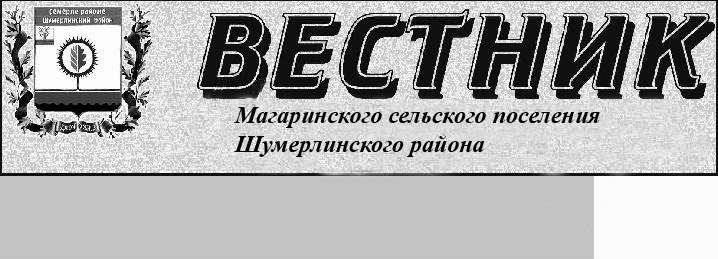 Постановлениеадминистрации Магаринского сельского поселения Шумерлинского района Чувашской Республики «О внесении изменения в постановление администрации Магаринского сельского поселения Шумерлинского района от 02.11.2012 № 98 «Об утверждении Порядка применения к муниципальным служащим администрации Магаринского сельского поселения Шумерлинского района взысканий за совершение коррупционных правонарушений»05.02.2020 г. № 8В соответствии со статьей 7 Федерального закона от 16.12.2019 N 432-ФЗ "О внесении изменений в отдельные законодательные акты Российской Федерации в целях совершенствования законодательства Российской Федерации о противодействии коррупции" администрация Магаринского сельского поселения Шумерлинского района  п о с т а н о в л я е т: 1. Внести в постановление администрации Магаринского сельского поселения Шумерлинского района от 02.11.2012 № 98 «Об утверждении Порядка применения к муниципальным служащим администрации Магаринского сельского поселения Шумерлинского района взысканий за совершение коррупционных правонарушений»»  (далее - Порядок) следующее изменение:1.1. пункт 4 Порядка изложить в следующей редакции:«4. Взыскания, предусмотренные статьями 14.1, 15 и 27 Федерального закона от          2 марта 2007 года № 25-ФЗ "О муниципальной службе в Российской Федерации", применяются не позднее шести месяцев со дня поступления информации о совершении муниципальным служащим коррупционного правонарушения, не считая периодов временной нетрудоспособности муниципального служащего, нахождения его в отпуске, и не позднее трех лет со дня совершения им коррупционного правонарушения. В указанные сроки не включается время производства по уголовному делу.». 	2. Настоящее постановление вступает в силу после опубликования в издании «Вестник Магаринского сельского поселения Шумерлинского района» и подлежит размещению на официальном сайте Магаринского сельского поселения Шумерлинского района в сети Интернет.Глава Магаринского сельского поселения Шумерлинского района  Л.Д.  ЕгороваПостановлениеадминистрации Магаринского сельского поселения Шумерлинского района Чувашской Республики «О муниципальной программе Магаринского  сельского поселения Шумерлинского района «Содействие занятости населения»»10.02.2020 г. № 9     Администрация  Магаринского сельского поселения Шумерлинского района  постановляет: 	1. Утвердить прилагаемую муниципальную программу Магаринского сельского поселения Шумерлинского района «Содействие занятости населения» (далее – Муниципальная программа).2.  Контроль за выполнением настоящего постановления оставляю за собой.3. Настоящее постановление вступает в силу после дня его официального опубликования в печатном издании «Вестник Магаринского сельского поселения  Шумерлинского района» и подлежит размещению на официальном сайте Магаринского сельского поселения Шумерлинского района в сети Интернет.УтвержденАпостановлением администрации Магаринского сельского поселения Шумерлинского района Чувашской Республикиот 10.02.2020 г. № 9МУНИЦИПАЛЬНАЯ ПРОГРАММА МАГАРИНСКОГО СЕЛЬСКОГО ПОСЕЛЕНИЯ ШУМЕРЛИНСКОГО РАЙОНА ЧУВАШСКОЙ РЕСПУБЛИКИ «СОДЕЙСТВИЕ ЗАНЯТОСТИ НАСЕЛЕНИЯ»П А С П О Р Тмуниципальной программы Магаринского сельского поселения Шумерлинского района Чувашской Республики «Содействие занятости населения»Раздел I. Приоритеты Муниципальной политики в сфере реализации Муниципальной программы, цель, задачи, описание сроков и этапов реализации Муниципальной программыПриоритеты Муниципальной политики в сфере развития рынка труда Чувашской Республики определены Стратегией социально-экономического развития Чувашской Республики до 2035 года, утвержденной постановлением Кабинета Министров Чувашской Республики от 28 июня . № 254, ежегодными посланиями Главы Чувашской Республики Государственному Совету Чувашской Республики.Основные стратегические приоритеты Муниципальной политики в области развития рынка труда в 2020–2035 годах будут направлены на создание условий для обеспечения экономики республики высокопрофессиональными кадрами и повышения эффективности их использования, а также реализацию прав граждан на защиту от безработицы, в том числе на:формирование конкурентной среды для создания, удержания и привлечения качественного кадрового потенциала в республику в результате создания благоприятной инвестиционной, инновационной, социальной, образовательной среды;повышение профессионально-квалификационного уровня рабочих кадров, в том числе путем организации профессионального обучения и дополнительного профессионального образования безработных граждан с ориентацией на перспективные потребности в кадрах на рынке труда;развитие межведомственной системы профессиональной ориентации молодежи на выбор востребованных на рынке труда рабочих профессий, на получение квалификации высокого уровня, соответствующей задачам технологического развития и наукоемкой экономики, и т.д.;стимулирование предпринимательского сообщества к созданию новых рабочих мест в сфере приоритетных направлений экономического развития республики;выявление барьеров, затрудняющих формирование гибких трудовых отношений, в том числе дистанционной занятости;проведение последовательных мер по легализации «серого» рынка труда, которые приведут к постепенному сокращению оттока рабочей силы из республики;создание условий для интеграции в трудовую деятельность лиц с ограниченными физическими возможностями и содействие трудоустройству незанятых инвалидов;совершенствование системы информирования населения о состоянии рынка труда и возможностях трудоустройства в различных отраслях экономики;реализацию превентивных мер содействия занятости граждан, внедрение эффективных механизмов перепрофилирования безработных граждан;использование новых информационных возможностей и обеспечение доступности информационных ресурсов в сфере занятости населения;повышение эффективности оказания Муниципальной социальной поддержки безработным гражданам с целью стимулирования их к активному поиску работы.Целью муниципальной программы Магаринского сельского поселения Шумерлинского района Чувашской Республики «Содействие занятости населения» (далее –Муниципальная программа) является создание правовых и экономических условий, способствующих эффективному развитию рынка труда.С учетом поставленной цели предполагается решение следующих задач:обеспечение реализации права граждан на защиту от безработицы;повышение эффективности регулирования процессов использования трудовых ресурсов и обеспечение защиты трудовых прав граждан;внедрение культуры безопасного труда.Муниципальная программа реализуется в 2020–2035 годах в три этапа:1 этап – 2020–2025 годы;2 этап – 2026–2030 годы;3 этап – 2031–2035 годы.Сведения о целевых индикаторах и показателях Муниципальной программы, подпрограмм Муниципальной программы, их значениях приводятся в приложении № 1 к Муниципальной программе.Состав целевых индикаторов и показателей Муниципальной программы и подпрограмм определен исходя из принципа необходимости и достаточности информации для характеристики достижения цели и решения задач, определенных Муниципальной программой.Перечень целевых индикаторов и показателей носит открытый характер и предусматривает возможность корректировки в случае потери информативности целевого индикатора и показателя (достижения максимального значения) и изменения приоритетов Муниципальной политики в рассматриваемой сфере. Раздел II. Обобщенная характеристика основных мероприятий подпрограмм Муниципальной программыВыстроенная в рамках Муниципальной программы система целевых ориентиров (цель, задачи, ожидаемые результаты) представляет собой четкую согласованную структуру, посредством которой установлена прозрачная и понятная связь реализации отдельных мероприятий с достижением конкретных целей на всех этапах реализации Муниципальной программы.Достижение цели и решение задач Муниципальной программы будет осуществляться в рамках реализации подпрограммы «Активная политика занятости населения и социальная поддержка безработных граждан».Подпрограмма «Активная политика занятости населения и социальная поддержка безработных граждан».Основное мероприятие 1 «Мероприятия в области содействия занятости населения Магаринского сельского поселения Шумерлинского района Чувашской Республики» представляет собой комплекс мероприятий, направленных на предотвращение роста напряженности на рынке труда и реализацию мероприятий активной политики занятости населения.Раздел III. Обоснование объема финансовых ресурсов, необходимых для реализации Муниципальной программы (с расшифровкой по источникам финансирования, по этапам и годам реализации Муниципальной программы)Финансовое обеспечение реализации Муниципальной программы осуществляется за счет средств бюджета Магаринского сельского поселения Шумерлинского района Чувашской Республики Общий объем финансирования Муниципальной программы в 2020–2035 годах составляет 5,0 тыс. рублей, в том числе за счет средств:федерального бюджета – 0,0 тыс. рублей;республиканского бюджета Чувашской Республики – 0,0 тыс. рублей;бюджета Магаринского сельского поселения Шумерлинского района – 5,0 тыс. рублей; внебюджетных источников – 0,0 тыс. рублей.Прогнозируемый объем финансирования Муниципальной программы на 1 этапе составляет 5,0 тыс. рублей, в том числе:в 2020 году – 5,0  тыс. рублей;в 2021 году – 0,0тыс. рублей;в 2022 году – 0,0 тыс. рублей;в 2023 году – 0,0 тыс. рублей;в 2024 году – 0,0 тыс. рублей;в 2025 году – 0,0 тыс. рублей;в 2026–2030 годах – 0,0 тыс. рублей;в 2031–2035 годах – 0,0 тыс. рублей;из них средства:бюджета Магаринского сельского поселения Шумерлинского района – 5,0 тыс. рублей , в том числе:в 2020 году – 5,0  тыс. рублей;в 2021 году – 0,0тыс. рублей;в 2022 году – 0,0 тыс. рублей;в 2023 году – 0,0 тыс. рублей;в 2024 году – 0,0 тыс. рублей;в 2025 году – 0,0 тыс. рублей.На 2 этапе (2026 – 2030 годы) объем финансирования Муниципальной программы составляет 0,0 тыс. рублей, в том числе за счет средств:федерального бюджета – 0,0 тыс. рублей;республиканского бюджета Чувашской Республики – 0,0 тыс. рублей;бюджета Магаринского сельского поселения Шумерлинского района – 0,0 тыс. рублей.На 3 этапе (2031 – 2035 годы) объем финансирования Муниципальной программы составляет 0,0 тыс. рублей, в том числе за счет средств:федерального бюджета – 0,0 тыс. рублей;республиканского бюджета Чувашской Республики – 0,0 тыс. рублей;бюджета Магаринского сельского поселения Шумерлинского района – 0,0 тыс. рублей.Объемы финансирования Муниципальной программы подлежат ежегодному уточнению исходя из реальных возможностей бюджетов всех уровней.Ресурсное обеспечение и прогнозная (справочная) оценка расходов за счет всех источников финансирования реализации Муниципальной программы приведены в приложении № 2 к Муниципальной программе.Подпрограмма Муниципальной программы приведена в приложении № 3 к Муниципальной программе._____________Приложение № 1к Муниципальной программе Магаринского сельского поселения Шумерлинского района Чувашской Республики «Содействие занятости  населения»С В Е Д Е Н И Яо целевых индикаторах и показателях муниципальной программы Магаринского сельского поселения Шумерлинского района Чувашской Республики «Содействие занятости населения», подпрограммы муниципальной программы Магаринского сельского поселения Шумерлинского района Чувашской Республики  «Содействие занятости населения» и их значенияхПриложение № 2к Муниципальной программеМагаринского сельского поселения Шумерлинского района Чувашской Республики«Содействие занятости населения»РЕСУРСНОЕ ОБЕСПЕЧЕНИЕ И ПРОГНОЗНАЯ (СПРАВОЧНАЯ) ОЦЕНКА РАСХОДОВза счет всех источников финансирования реализации муниципальной программы Магаринского сельского поселения Шумерлинского района Чувашской Республики «Содействие занятости населения» _____________Приложение № 3к Муниципальной программе Магаринского сельского поселения Шумерлинского районаЧувашской Республики«Содействие занятости населения»П А С П О Р Т подпрограммы «Активная политика занятости населения  и социальная поддержка безработных граждан»  муниципальной программы  Магаринского сельского поселения Шумерлинского района Чувашской Республики  «Содействие занятости населения»Раздел I. Приоритеты и цели подпрограммы, общая характеристика  участия органов местного самоуправления муниципальных районов и городских округов в реализации подпрограммыПриоритетами в области развития рынка труда в 2020–2035 годах должны стать создание условий для обеспечения экономики республики высокопрофессиональными кадрами и повышение эффективности их использования, а также реализация прав граждан на защиту от безработицы.Целями подпрограммы «Активная политика занятости населения и социальная поддержка безработных граждан» муниципальной программы Магаринского сельского поселения Шумерлинского района Чувашской Республики «Содействие занятости населения» (далее – подпрограмма) являются предотвращение роста напряженности на рынке труда, развитие человеческого капитала и социальной сферы в Магаринского сельском поселении Шумерлинского района Чувашской Республике, повышение уровня и качества жизни населения, совершенствование формирования кадрового потенциала. В рамках реализации мероприятий подпрограммы предусмотрено участие органов местного самоуправления муниципальных районов и городских округов в организации и финансировании временного трудоустройства несовершеннолетних граждан в возрасте от 14 до 18 лет в свободное от учебы время, а также в финансировании общественных работ, организуемых для граждан, испытывающих трудности в поиске работы.Раздел II. Перечень и сведения о целевых индикаторах и показателях подпрограммы с расшифровкой плановых значений по годам ее реализацииЦелевыми индикаторами и показателями подпрограммы являются:удельный вес трудоустроенных граждан в общей численности граждан, обратившихся за содействием в поиске работы в органы службы занятости;удельный вес трудоустроенных инвалидов в общей численности инвалидов, обратившихся за содействием в поиске подходящей работы в органы службы занятости населения;доля трудоустроенных работников с заработной платой не ниже среднего заработка по прежней работе в общем числе участвующих в мероприятиях по повышению эффективности механизмов поддержки занятости и обратившихся в органы службы занятости населения.В результате реализации мероприятий подпрограммы ожидается достижение к 2036 году следующих целевых индикаторов и показателей:удельный вес трудоустроенных граждан в общей численности граждан, обратившихся за содействием в поиске работы в органы службы занятости:в 2020 году – 82,30 процента;в 2021 году – 82,35 процента;в 2022 году – 82,40 процента;в 2023 году – 82,45 процента;в 2024 году – 82,50 процента;в 2025 году – 82,55 процента;в 2030 году – 82,60 процента;в 2035 году – 82,70 процента;удельный вес трудоустроенных инвалидов в общей численности инвалидов, обратившихся за содействием в поиске подходящей работы в органы службы занятости населения:в 2020 году – 63,60 процента;в 2021 году – 64,0 процента;в 2022 году – 64,50 процента;в 2023 году – 65,0 процента;в 2024 году – 65,50 процента;в 2025 году – 66,0 процента;в 2030 году – 68,0 процента;в 2035 году – 70,0 процента;доля трудоустроенных работников с заработной платой не ниже среднего заработка по прежней работе в общем числе участвующих в мероприятиях по повышению эффективности механизмов поддержки занятости и обратившихся в органы службы занятости населения:в 2020 году – 85,0 процента;в 2021 году – 86,0 процента;в 2022 году – 87,0 процента;в 2023 году – 88,0 процента;в 2024 году – 89,0 процента.в 2025 году – 90,0 процента;в 2030 году – 90,0 процента;в 2035 году – 90,0 процента;Раздел III. Характеристики основных мероприятий, мероприятий подпрограммы с указанием сроков и этапов их реализацииОсновные мероприятия подпрограммы направлены на реализацию поставленных целей и задач подпрограммы и Муниципальной программы в целом. Основные мероприятия подпрограммы подразделяются на отдельные мероприятия, реализация которых позволит обеспечить достижение целевых индикаторов и показателей подпрограммы.Основных мероприятия Подпрограммы:Основное мероприятие 1. Мероприятия в области содействия занятости населения Магаринского сельского поселения  Шумерлинского района Чувашской Республики.Мероприятие 1.1. Организация проведения оплачиваемых общественных работ.Мероприятие предусматривает обеспечение потребностей администрации Магаринского сельского поселения Шумерлинского района в выполнении работ, носящих временный или сезонный характер, сохранение мотивации к труду у лиц, имеющих длительный перерыв в работе или не имеющих опыта работы.На период трудоустройства указанных граждан на общественные работы с ними заключается срочный трудовой договор. Оплата труда в соответствии с законодательством Российской Федерации производится за счет средств работодателя. Мероприятие 1.2. Организация временного трудоустройства несовершеннолетних граждан в возрасте от 14 до 18 лет в свободное от учебы время.Мероприятие предусматривает создание условий для приобщения к труду несовершеннолетних граждан в возрасте от 14 до 18 лет в свободное от учебы время.На период участия несовершеннолетних граждан в указанном мероприятии с ними заключается срочный трудовой договор, в соответствии с которым оплата труда производится за счет средств работодателя.Преимущественным правом на участие во временных работах пользуются несовершеннолетние граждане из числа сирот, из семей безработных граждан, неполных и многодетных семей, а также состоящие на учете в комиссиях по делам несовершеннолетних и защите их прав в органах местного самоуправления и подразделениях по делам несовершеннолетних органов внутренних дел по Чувашской Республике.Мероприятие 1.3. Организация временного трудоустройства безработных граждан, испытывающих трудности в поиске работы.Мероприятие предусматривает временное трудоустройство граждан, испытывающих трудности в поиске работы (инвалиды; лица, освобожденные из учреждений, исполняющих наказание в виде лишения свободы; несовершеннолетние граждане в возрасте до 18 лет; лица предпенсионного возраста; граждане, уволенные с военной службы, и члены их семей; одинокие и многодетные родители, воспитывающие несовершеннолетних детей, детей-инвалидов; граждане, подвергшиеся воздействию радиации вследствие чернобыльской и других радиационных аварий и катастроф; граждане в возрасте от 18 до 20 лет, имеющие среднее профессиональное образование и ищущие работу впервые).Временные рабочие места для трудоустройства указанной категории безработных граждан создаются в соответствии с договорами, заключаемыми между центром занятости населения и администрацией Магаринского сельского поселения Шумерлинского района Чувашской республики.Мероприятие 1.4. Организация временного трудоустройства граждан, прошедших реабилитацию и курс лечения от наркомании, алкоголизма и токсикомании.Мероприятие предусматривает предоставление мер стимулирующего характера для организаций, предоставляющих рабочие места лицам, нуждающимся в социальной адаптации, а также лицам, прошедшим реабилитацию и курс лечения от наркомании, алкоголизма и токсикомании.Временные рабочие места для трудоустройства указанной категории безработных граждан создаются в соответствии с договорами, заключаемыми между центрами занятости населения и администрацией Магаринского сельского поселения Шумерлинского района Чувашской Республики. Мероприятие 1.5. Организация временного трудоустройства безработных граждан в возрасте от 18 до 20 лет, имеющих среднее профессиональное образование и ищущих работу впервые.Мероприятие направлено на повышение конкурентоспособности и адаптацию на рынке труда безработных граждан в возрасте от 18 до 20 лет, имеющих среднее профессиональное образование и ищущих работу впервые.Временные рабочие места для трудоустройства указанной категории безработных граждан создаются в соответствии с договорами, заключаемыми между центром занятости населения и администрацией Магаринского сельского поселения Шумерлинского района.Раздел IV. Обоснование объема финансовых ресурсов, необходимых для реализации подпрограммы (с расшифровкой по источникам финансирования, по этапам и годам реализации подпрограммы)Реализация мероприятий подпрограммы в 2020 –2035 годах будет обеспечиваться за счет средств бюджета Магаринского сельского поселения Шумерлинского района. Общий объем финансирования подпрограммы в 2020–2035 годах составляет 5,0 тыс. рублей, в том числе за счет средств:федерального бюджета – 0,0 тыс. рублей;республиканского бюджета Чувашской Республики – 0,0 тыс. рублей;бюджета Магаринского сельского поселения Шумерлинского района – 5,0 тыс. рублей; внебюджетных источников – 0,0 тыс. рублей.Прогнозируемый объем финансирования Муниципальной подпрограммы на 1 этапе составляет 5,0 тыс. рублей, в том числе:в 2020 году – 5,0  тыс. рублей;в 2021 году – 0,0тыс. рублей;в 2022 году – 0,0 тыс. рублей;в 2023 году – 0,0 тыс. рублей;в 2024 году – 0,0 тыс. рублей;в 2025 году – 0,0 тыс. рублей;в 2026–2030 годах – 0,0 тыс. рублей;в 2031–2035 годах – 0,0 тыс. рублей;из них средства:бюджета Магаринского сельского поселения Шумерлинского района – 5,0 тыс. рублей , в том числе:в 2020 году – 5,0  тыс. рублей;в 2021 году – 0,0тыс. рублей;в 2022 году – 0,0 тыс. рублей;в 2023 году – 0,0 тыс. рублей;в 2024 году – 0,0 тыс. рублей;в 2025 году – 0,0 тыс. рублей.На 2 этапе (2026 – 2030 годы) объем финансирования Муниципальной подпрограммы составляет 0,0 тыс. рублей, в том числе за счет средств:федерального бюджета – 0,0 тыс. рублей;республиканского бюджета Чувашской Республики – 0,0 тыс. рублей;бюджета Магаринского сельского поселения Шумерлинского района – 0,0 тыс. рублей.На 3 этапе (2031 – 2035 годы) объем финансирования Муниципальной подпрограммы составляет 0,0 тыс. рублей, в том числе за счет средств:федерального бюджета – 0,0 тыс. рублей;республиканского бюджета Чувашской Республики – 0,0 тыс. рублей;бюджета Магаринского сельского поселения Шумерлинского района – 0,0 тыс. рублей.Объемы финансирования подпрограммы подлежат ежегодному уточнению исходя из реальных возможностей бюджетов всех уровней.Финансирование мероприятий по содействию занятости населения осуществляется за счет средств бюджета Магаринского сельского поселения Шумерлинского района Чувашской Республики.Ресурсное обеспечение реализации подпрограммы за счет всех источников финансирования приведено в приложении к настоящей подпрограмме._____________Приложение к подпрограмме «Активная политика занятости населения и социальная поддержка безработных граждан» муниципальной программы Магаринского сельского поселения Шумерлинского района Чувашской Республики «Содействие занятости населения»РЕСУРСНОЕ ОБЕСПЕЧЕНИЕреализации подпрограммы «Активная политика занятости населения и социальная поддержка безработных граждан» муниципальной программы Магаринского сельского поселения Шумерлинского района Чувашской Республики «Содействие занятости населения» за счет всех источников финансирования                                                                                                           Постановлениеадминистрации Магаринского сельского поселения Шумерлинского района Чувашской Республики «О муниципальной программе Магаринского сельского поселения  Шумерлинского района «Развитие транспортной системы Магаринского сельского поселения Шумерлинского района»10.02.2020 г. № 10В соответствии Стратегией социально-экономического развития Чувашской Республики до 2035 года, утвержденной постановлением Кабинета Министров  Чувашской Республики от 28 июня . № 254 и в целях реализации муниципальной политики в области обеспечения безопасности дорожного движения, направленной на снижение аварийности и тяжести последствий от дорожно-транспортных происшествий,администрация  Магаринского сельского поселения Шумерлинского района  Чувашской Республики   п о с т а н о в л я е т: 1. Утвердить прилагаемую Муниципальную программу Магаринского сельского поселения Шумерлинского района «Развитие транспортной системы Магаринского сельского поселения Шумерлинского района» (далее – Муниципальная программа).2. Признать утратившими силу:- постановление администрации Магаринского сельского поселения Шумерлинского района от 03.03.2015 г. № 09  «Об утверждении муниципальной программы Магаринского сельского поселения Шумерлинского района «Развитие транспортной системы Магаринского сельского поселения на 2015-2020г»;- постановление администрации Магаринского сельского поселения Шумерлинского района от 25.02.2016 г. № 15 «О внесении изменений в муниципальную  программу Магаринского сельского поселения Шумерлинского района «Развитие транспортной системы Магаринского сельского поселения  Шумерлинского района» на 2015-2020 годы2.  Контроль за выполнением настоящего постановления оставляю за собой.3. Настоящее постановление вступает в силу после дня его официального опубликования в печатном издании «Вестник Магаринского сельского поселения  Шумерлинского района» и подлежит размещению на официальном сайте Магаринского сельского поселения Шумерлинского района в сети Интернет.Глава Магаринского сельского поселения Шумерлинского района Л.Д. ЕгороваУтвержденапостановлением администрации Магаринского сельского поселения Шумерлинского района                 от 10.02.2020 г.  № 10МУНИЦИПАЛЬНАЯ ПРОГРАММА МАГАРИНСКОГО СЕЛЬСКОГО ПОСЕЛЕНИЯ ШУМЕРЛИНСКОГО РАЙОНА ЧУВАШСКОЙ РЕСПУБЛИКИ «Развитие транспортной системы Магаринского сельского поселения Шумерлинского района»П А С П О Р Тмуниципальной программы Магаринского сельского поселения  Шумерлинского района Чувашской Республики «Развитие транспортной системы Магаринского сельского поселения Шумерлинского района»Раздел I. Приоритеты муниципальной политики в сфере реализации Муниципальной программы, цели, задачи, описание сроков и этапов реализации Муниципальной программыПриоритеты муниципальной политики в сфере дорожного хозяйства и транспортного комплекса определены Стратегией социально-экономического развития Магаринского сельского поселения Шумерлинского района Чувашской Республики до 2035 года.Целью муниципальной программы Магаринского сельского поселения  Шумерлинского район «Развитие транспортной системы Магаринского сельского поселения Шумерлинского района» (далее - Муниципальная программа) является формирование развитой сети автомобильных дорог местного значения в границах населенных пунктов Магаринского сельского поселения Шумерлинского района Чувашской Республики.Для достижения поставленной цели необходимо решение следующих задач:- увеличение доли автомобильных дорог общего пользования местного значения в границах населенных пунктов Магаринского сельского поселения, соответствующих нормативным требованиям, в их общей протяженности;- повышение безопасности участников дорожного движения.Муниципальная программа будет реализовываться в 2020 - 2035 годах в три этапа:1 этап - 2020 - 2025 годы;2 этап - 2026 - 2030 годы;3 этап - 2031 - 2035 годы.Сведения о целевых индикаторах и показателях Муниципальной программы, подпрограмм Муниципальной программы и их значениях приведены в приложении N 1 к Муниципальной программе.Перечень целевых индикаторов и показателей носит открытый характер и предусматривает возможность корректировки в случае потери информативности целевого индикатора и показателя (достижения максимального значения) и изменения приоритетов муниципальной политики в рассматриваемой сфере.Раздел II. Обобщенная характеристика основных мероприятий подпрограмм Муниципальной программыВыстроенная в рамках Муниципальной программы система целевых ориентиров (цели, задачи, ожидаемые результаты) представляет собой четкую согласованную структуру, посредством которой установлена прозрачная и понятная связь реализации отдельных мероприятий с достижением конкретных целей на всех уровнях Муниципальной программы.Задачи Муниципальной программы будут решаться в рамках двух подпрограмм.Подпрограмма «Безопасные и качественные автомобильные дороги» объединяет одно основное мероприятие.Основное мероприятие 1 «Мероприятия, реализуемые с привлечением межбюджетных трансфертов бюджетам другого уровня» включает мероприятия по капитальному ремонту, ремонту и содержанию автомобильных дорог общего пользования местного значения в границах населенных пунктов Магаринского сельского поселения Шумерлинского района.Раздел III. Обоснование объема финансовых ресурсов, необходимых для реализации Муниципальной программы (с расшифровкой по источникам финансирования, по этапам и годам реализации Муниципальной программы)Расходы Муниципальной программы формируются за счет средств федерального бюджета, республиканского бюджета Чувашской Республики, бюджета Магаринского сельского поселения Шумерлинского района и средств внебюджетных источников.Общий объем финансирования Муниципальной программы в 2020 - 2035 годах составляет 1496,9 тыс. рублей, в том числе средства:федерального бюджета – 0,0 тыс. рублей;республиканского бюджета Чувашской Республики – 1042,9 тыс. рублей;бюджета Магаринского сельского поселения Шумерлинского района – 454 тыс. рублей;внебюджетных источников - 0,0 тыс. рублей.Прогнозируемый объем финансирования Муниципальной программы на 1 этапе (в 2020 - 2025 годах) составит 1496,9 тыс. рублей, из них средства:федерального бюджета - 0 тыс. рублей;республиканского бюджета Чувашской Республики – 1042,9 тыс. рублей;бюджета Магаринского сельского поселения Шумерлинского района – 454 тыс. рублей;внебюджетных источников - 0,0 тыс. рублейНа 2 этапе (в 2026 - 2030 годах) объем финансирования Муниципальной программы составит 0,0 тыс. рублей, из них средства:федерального бюджета - 0 тыс. рублей;республиканского бюджета Чувашской Республики – 0,0 тыс. рублей;бюджета Магаринского сельского поселения Шумерлинского района - 0,0 тыс. рублей;внебюджетных источников - 0,0 тыс. рублей.На 3 этапе (в 2031 - 2035 годах) объем финансирования Муниципальной программы составит 0,0 тыс. рублей, из них средства:федерального бюджета - 0 тыс. рублей;республиканского бюджета Чувашской Республики – 0,0 тыс. рублей;бюджета Магаринского сельского поселения Шумерлинского района - 0,0 тыс. рублей;внебюджетных источников - 0,0 тыс. рублей.Объемы финансирования Муниципальной программы подлежат ежегодному уточнению исходя из реальных возможностей бюджетов всех уровней.Ресурсное обеспечение и прогнозная (справочная) оценка расходов за счет всех источников финансирования реализации Муниципальной программы приведены в приложении N 2 к Муниципальной программе.В Муниципальную программу включены подпрограммы согласно приложениям N 3 - 4 к Муниципальной программе.Приложение № 1к Муниципальной программе «Развитие транспортной системы Магаринского сельского поселения Шумерлинского района»Сведенияо целевых индикаторах и показателях муниципальной программы Магаринского сельского поселения  Шумерлинского района«Развитие транспортной системы Магаринского сельского поселения Шумерлинского района», подпрограмм муниципальной программы Магаринского сельского поселения  Шумерлинского района «Развитие транспортной системы Магаринского сельского поселения Шумерлинского района» и их значенияхПриложение № 2к Муниципальной программе «Развитие транспортной системы Магаринского сельского поселения Шумерлинского района»Ресурсное обеспечение и прогнозная (справочная) оценка расходов за счет всех источников финансирования реализации муниципальной программы Магаринского сельского поселения  Шумерлинского района «Развитие транспортной системы Магаринского сельского поселения Шумерлинского района»Приложение N 3 к Муниципальной программе «Развитие транспортной системы Магаринского сельского поселения Шумерлинского района»Подпрограмма«Безопасные и качественные автомобильные дороги» муниципальной программы Магаринского сельского поселения  Шумерлинского района «Развитие транспортной системы Магаринского сельского поселения Шумерлинского района»Паспорт подпрограммыРаздел I. Приоритеты и цели подпрограммы, общая характеристика участия органовместного самоуправления Магаринского сельского поселения  Шумерлинского района в реализации подпрограммыАвтомобильная дорога - объект транспортной инфраструктуры, предназначенный для движения транспортных средств и включающий в себя земельные участки в границах полосы отвода автомобильной дороги и расположенные на них или под ними конструктивные элементы (дорожное полотно, дорожное покрытие и подобные элементы) и дорожные сооружения, являющиеся ее технологической частью, - защитные дорожные сооружения, искусственные дорожные сооружения, производственные объекты, элементы обустройства автомобильных дорог.Протяженность автомобильных дорог общего пользования местного значения  в границах Магаринского сельского поселения Шумерлинского района 8,6 км.Приоритетным направлением муниципальной политики в дорожной отрасли является выполнение Указа Президента Российской Федерации от 7 мая . N 204 «О национальных целях и стратегических задачах развития Российской Федерации на период до 2024 года», устанавливающего национальный проект «Безопасные и качественные автомобильные дороги», в целях реализации которого в Муниципальную программу» Развитие транспортной системы Магаринского сельского поселения Шумерлинского района» включена подпрограмма «Безопасные и качественные автомобильные дороги» (далее - подпрограмма).Основными целями подпрограммы являются:обеспечение функционирования сети автомобильных дорог общего пользования местного значения.Ресурсное обеспечение реализации подпрограммы за счет всех источников финансирования приведено в приложении N 1 к настоящей подпрограмме.Раздел II. Перечень и сведения о целевых индикаторах и показателях подпрограммы с расшифровкой плановых значений по годам ее реализацииЦелевыми индикаторами и показателями подпрограммы «Безопасные и качественные автомобильные дороги» являются:протяженность автомобильных дорог местного значения, в отношении которых проведены работы по капитальному ремонту или ремонту (для поддержания в нормативном состоянии), - 8,6 км..Раздел III. Характеристика основных мероприятий, мероприятий подпрограммы с указанием сроков и этапов их реализацииОсновные мероприятия подпрограммы направлены на реализацию поставленных целей и решение задач подпрограммы и Муниципальной программы в целом.Подпрограмма объединяет пять основных мероприятий:Основное мероприятие 1. Мероприятия, реализуемые с привлечением межбюджетных трансфертов бюджетам другого уровня.Мероприятие 1.1. Осуществление дорожной деятельности, кроме деятельности по строительству, в отношении автомобильных дорог местного значения в границах населенных пунктов Магаринского сельского поселения Шумерлинского района.Реализация мероприятия предусматривает приведение в нормативное состояние автомобильных дорог общего пользования местного значения в границах населенных пунктов Магаринского сельского поселения Шумерлинского района, не отвечающих нормативным требованиям, поддержание надлежащего технического состояния автомобильных дорог, а также организацию и обеспечение безопасности дорожного движения путем выполнения:комплекса работ по замене и (или) восстановлению конструктивных элементов автомобильной дороги, дорожных сооружений и (или) их частей, выполнение которых осуществляется в пределах установленных допустимых значений и технических характеристик класса и категории автомобильной дороги и при выполнении которых затрагиваются конструктивные и иные характеристики надежности и безопасности автомобильной дороги и не изменяются границы полосы отвода автомобильной дороги;комплекса работ по восстановлению транспортно-эксплуатационных характеристик автомобильной дороги, при выполнении которых не затрагиваются конструктивные и иные характеристики надежности и безопасности автомобильной дороги;комплекса работ по поддержанию надлежащего технического состояния автомобильной дороги, оценке ее технического состояния, а также по организации и обеспечению безопасности дорожного движения.Подпрограмма реализуется в период с 2020 по 2035 год в три этапа:1 этап - 2020 - 2025 годы;2 этап - 2026 - 2030 годы;3 этап - 2031 - 2035 годы.Раздел IV. Обоснование объема финансовых ресурсов, необходимых для реализации подпрограммы (с расшифровкой по источникам финансирования, этапам и годам реализации подпрограммы) Общий объем финансирования подпрограммы в 2020 - 2035 годах составит 1496,9 тыс. рублей, в том числе средства:федерального бюджета – 0,0 тыс. рублей;республиканского бюджета Чувашской Республики – 1042,9 тыс. рублей;бюджета Магаринского сельского поселения Шумерлинского района – 454,0 тыс. рублей;внебюджетных источников - 0,0 тыс. рублей.Прогнозируемый объем финансирования Муниципальной подпрограммы на 1 этапе (в 2020 - 2025 годах) составит 1496,9 тыс. рублей, из них средства:федерального бюджета – 0 тыс. рублей;республиканского бюджета Чувашской Республики – 1042,9 тыс. рублей;бюджета Магаринского сельского поселения Шумерлинского района – 454,0 тыс. рублей;внебюджетных источников - 0,0 тыс. рублейНа 2 этапе (в 2026 - 2030 годах) объем финансирования Муниципальной подпрограммы составит 0,0 тыс. рублей, из них средства:федерального бюджета – 0 тыс. рублей;республиканского бюджета Чувашской Республики – 0,0 тыс. рублей;бюджета Магаринского сельского поселения Шумерлинского района- 0,0 тыс. рублей;внебюджетных источников - 0,0 тыс. рублей.На 3 этапе (в 2031 - 2035 годах) объем финансирования Муниципальной подпрограммы составит 0,0 тыс. рублей, из них средства:федерального бюджета – 0 тыс. рублей;республиканского бюджета Чувашской Республики – 0,0 тыс. рублей;бюджета Магаринского сельского поселения Шумерлинского района - 0,0 тыс. рублей;внебюджетных источников - 0,0 тыс. рублей.Объемы финансирования подпрограммы подлежат ежегодному уточнению исходя из реальных возможностей бюджетов всех уровней.Ресурсное обеспечение подпрограммы за счет всех источников финансирования приведено в приложении к настоящей подпрограмме и ежегодно будет уточняться.Приложение № 1 к подпрограмме "Безопасные и качественные автомобильные дороги" Муниципальной программы Магаринского сельского поселения Шумерлинского района «Развитие транспортной системы Магаринского сельского поселения Шумерлинского района»Ресурсное обеспечениереализации подпрограммы "Безопасные и качественные автомобильные дороги" Муниципальной программы Магаринского сельского поселения Шумерлинского района Чувашской Республики "Развитие транспортной системы Магаринского сельского поселения Шумерлинского района " за счет всех источников финансирования--------------------------------<**> Приводятся значения целевых индикаторов и показателей в 2030 и 2035 годах соответственно.Об ответственности государственных и муниципальных заказчиков за нарушение сроков оплаты исполненных предпринимателями контрактовПредприниматели нередко сталкиваются с проблемой несвоевременной оплаты выполненных работ (услуг) и поставленных товаров по государственным и муниципальным контрактам.Срок оплаты государственного и муниципального контракта не должен превышать 30 дней с даты подписания заказчиком документа о приемке результатов отдельных этапов исполнения контракта, поставленных товаров, выполненных работ, оказанных услуг.Если контракт заключен с субъектами малого предпринимательства и социально ориентированными некоммерческими организациями, срок оплаты не должен превышать 15 рабочих дней.За нарушение срока и порядка оплаты товаров (работ, услуг) при осуществлении закупок для обеспечения государственных и муниципальных нужд, в том числе неисполнение обязанности по обеспечению авансирования, предусмотренного государственным или муниципальным контрактом, предусмотрена административная ответственность.Административное наказание по ст. 7.32.5 КоАП РФ предусмотрено в виде штрафа от 30 до 50 тыс. руб., а за повторное деяние - в виде дисквалификации должностного лица на срок от 1 до 2-х лет.Органами, уполномоченными возбуждать такие административные делав республике,  являются Управление Федеральной антимонопольной службы России по Чувашской Республике  и органы прокуратуры Чувашской Республики.Таким образом, субъекты предпринимательской деятельности вправе обратиться в указанные органы в целях привлечения к ответственности чиновников, нарушивших их права. Шумерлинская межрайонная прокуратураСудебный штрафУголовно-процессуальный кодекс Российской Федерации предусматривает возможность освобождения лица, виновного в совершении преступления, от уголовной ответственности с назначением судебного штрафа.Судебный штраф – денежное взыскание, назначаемое судом при освобождении лица от уголовной ответственности в случаях, предусмотренных статьей 76.2 Уголовного кодекса РФ (далее УК РФ).В данном случае такая форма освобождения от уголовной ответственности как судебный штраф не является уголовным наказанием и не влечет за собой судимость.Освобождение от уголовной ответственности с назначением судебного штрафа возможно при наличии следующих условий: лицо впервые совершило преступление небольшой или средней тяжести, возместило ущерб или иным образом загладило причиненный преступлением вредПреступлениями небольшой тяжести признаются деяния, за совершение которых максимальное наказание не превышает 3 лет лишения свободы, а преступлениями средней тяжести признаются умышленные деяния, за совершение которых максимальное наказание не превышает 5 лет лишения свободы, и неосторожные деяния, за совершение которых максимальное наказание не превышает 3 года лишения свободы.Впервые совершившим преступление считается лицо, совершившее одно или несколько преступлений ни за одно из которых оно ранее не было осуждено; предыдущий приговор в отношении которого на момент совершения нового преступления не вступил в законную силу; которое ранее было освобождено от уголовной ответственности.Под ущербом понимается имущественный вред, который может быть возмещен в натуре, например, возврат похищенного имущества или его компенсация в денежной форме. В свою очередь под заглаживанием вреда понимается имущественная, в том числе денежная, компенсация морального вреда, оказание какой-либо помощи потерпевшему, принесение ему извинений, а также принятие иных мер, направленных на восстановление нарушенных в результате преступления прав потерпевшего.Различного рода обещания, а также иные обязательства лица, совершившего преступление, возместить ущерб или загладить вред в будущем не дает право на освобождение его от уголовной ответственности.Способы возмещения ущерба должны носить законный характер и не ущемлять права третьих лиц, а также может быть возмещен не только лицом, совершившим преступление, но и по его просьбе (с его согласия) другими лицамиМинимальный размер судебного штрафа законом не конкретизирован, в тоже время он не может превышать половины максимального размера штрафа, предусмотренного соответствующей санкцией статьи УК РФ. В случае, если штраф статьей УК РФ не предусмотрен, его размер не может быть более 250 тыс. руб.Размер судебного штрафа определяется судом с учетом тяжести совершенного преступления и имущественного положения лица, освобождаемого от уголовной ответственности, и его семьи, а также с учетом возможности получения указанным лицом заработной платы или иного дохода.При назначении судебного штрафа уголовное дело и уголовное преследование в отношении виновного лица подлежит прекращению. Это возможно как на стадии предварительного расследования, так и в суде.Если в ходе расследования уголовного дела будет установлено, что имеются основания для прекращения уголовного дела или уголовного преследования в отношении подозреваемого, обвиняемого, то следователь с согласия руководителя следственного органа или дознаватель с согласия прокурора выходят в суд с ходатайством о прекращении уголовного дела в отношении виновного лица и назначении ему судебного штрафа.Данное ходатайство рассматривается судом в течении 10 суток с момента его поступления в суд, с обязательным участием подозреваемого, обвиняемого и его защитника, потерпевшего и прокурора.При соблюдении всех условий для применения судебного штрафа, судом определяется его размер и порядок уплаты, а также срок, в течение которого виновное лицо обязано его оплатить. Постановление судьи может быть обжаловано сторонами в апелляционном порядке в вышестоящий суд.Как показала практика, суды назначают различные сроки для уплаты штрафа – от 10 дней до 3 месяцев.Контроль за исполнением судебного штрафа возлагается на судебного пристава-исполнителя. Если по истечении 10 календарных дней со дня окончания срока уплаты судебного штрафа у пристава-исполнителя отсутствуют сведения об уплате должником соответствующих денежных сумм, то он направляет в суд представление об отмене меры уголовно-правового воздействия и о решении вопроса о привлечении лица к уголовной ответственности.В указанном случае суд отменяет постановление о назначении судебного штрафа и направляет материалы руководителю следственного органа или прокурору для осуществления уголовного преследования виновного лица в общем порядке.В случае неуплаты судебного штрафа в установленный судом срок судебный штраф отменяется и лицо привлекается к уголовной ответственности по соответствующей статье Особенной части УК РФ.Шумерлинская межрайонная прокуратураУстановлен новый способ взыскания долгов по зарплатеФедеральный закон от 02.12.2019 № 393 - ФЗ «О внесении изменений в трудовой кодекс российской федерации по вопросам принудительного исполнения обязанностей работодателя по выплате заработной платы и иных сумм, причитающихся работнику» и Федеральный закон от 02.12.2019  № 402 - ФЗ «О внесении изменений в Федеральный закон «Об исполнительном производстве» внесли новые поправки в Трудовой кодекс Российской Федерации и Закон об исполнительном производстве. Данные поправки меняют подход к взысканию долгов по зарплате.Так, решение о принудительном исполнении обязанности работодателя погасить долги по начисленной, но не выплаченной в срок зарплате сможет принять инспектор труда. То же самое касается других трудовых выплат.Решение будет исполнительным документом. Его примут, если компания вовремя не выполнит предписание устранить нарушение, связанное с оплатой труда. В течение трех рабочих дней после принятия решение направят работодателю заказным письмом с уведомлением или в форме электронного документа. У компании будет 10 дней со дня получения, чтобы оспорить документ в суде.Если решение инспектора не исполнить, а срок обжалования истечет, электронный экземпляр исполнительного документа передадут в ФССП. Затем пристав вынесет постановление о возбуждении исполнительного производства и запросит у кредитной организации сведения о видах и номерах банковских счетов должника, количестве и движении денег в рублях и иностранной валюте.Со дня, когда работодатель получит постановление, у него будет пять дней, чтобы добровольно выплатить долги. В противном случае пристав вынесет и направит в кредитную организацию постановление о взыскании денег. Их должны будут перевести взыскателю немедленно.Шумерлинская межрайонная прокуратураУстановлено основание для отстранения государственного гражданского служащего от замещаемой должностиФедеральным законом от 02.12.2019 № 418-ФЗ «О внесении изменений в статью 32 Федерального закона «О государственной гражданской службе Российской Федерации» в перечень оснований для отстранения государственного гражданского служащего от замещаемой должности включено проведение служебной проверкиСледует отметить, что при возникновении основания для отстранения гражданского служащего от замещаемой должности (недопущения к исполнению должностных обязанностей) в обязательном порядке (например, появление в алкогольном опьянении) денежное содержание ему не сохраняется, за исключением случаев, предусмотренных федеральными законами.В случаях, когда отстранение гражданского служащего от замещаемой должности является правом, а не обязанностью представителя нанимателя (например, урегулирования конфликта интересов, проведение служебной проверки), ему сохраняется денежное содержание по замещаемой должности гражданской службы на период такого отстранения.Шумерлинская межрайонная прокуратураВнесены изменения в Кодекс административного судопроизводства Российской Федерации в части рассмотрения дел о признании информации запрещенной к распространению в Российской ФедерацииФедеральный закон от 28.11.2018 № 451 – ФЗ (ред. 17.10.2019) «О внесении изменений в отдельные законодательные акты Российской Федерации» внес новые поправки в Кодекс административного судопроизводства Российской Федерации от 08.03.2015 № 21-ФЗ, дополнив главу 27.1. «Производство по административным делам о признании информации, размещенной в информационно – телекоммуникационных сетях, в том числе в сети «интернет», информацией, распространение которой в Российской Федерации запрещено».В соответствующей главе разрешены существенные вопросы, возникающие у судов в связи с рассмотрением данных дел.Так, статьей 265.1. КАС РФ предусмотрено, что с административным исковым заявлением о признании информации, размещенной в информационно-телекоммуникационных сетях, в том числе в сети «Интернет», информацией, распространение которой в Российской Федерации запрещено, вправе обратиться прокурор, иные лица, которым такое право предоставлено законодательством Российской Федерации об информации, информационных технологиях и о защите информации.При этом законодатель предусмотрел альтернативную подсудность предъявления административного искового заявления о признании информации запрещенной как в районный суд по адресу административного истца, так и по адресу или месту нахождения (месту жительства) административного ответчика (ч.3.2. ст. 24, ч. 2 ст. 265.1 КАС РФ).В силу ст. 265.3 КАС РФ лицо, действия которого послужили поводом для подачи административного искового заявления о признании информации запрещенной, привлекается к участию в деле в качестве административного ответчика (например, владелец сайта). В качестве заинтересованного лица привлекается федеральный орган исполнительной власти, осуществляющий функции по контролю и надзору в сфере средств массовой информации, массовых коммуникаций, информационных технологий и связи.Согласно ч. 4 ст. 265.5 КАС РФ решение суда об удовлетворении административного искового заявления о признании информации запрещенной подлежит немедленному исполнению.Шумерлинская межрайонная прокуратураОб изменении трудового законодательстваЗаконодателем внесены существенные изменения в нормы трудового права, направленные на создание дополнительных гарантий трудовых прав работников и рычагов административного и материального воздействия на работодателей.Так, в соответствии с Федеральным законом от 26.07.2019 № 231-ФЗ внесены изменения в ст. 136 Трудового кодекса Российской Федерации, согласно которым сотрудник, который хочет сменить зарплатный банк, должен сообщить работодателю реквизиты не менее чем за 15 календарных дней до дня выплаты зарплаты (а не за 5 рабочих дней, как прежде).Если работнику помешали сменить зарплатный банк (например, проигнорировали его просьбу или выполнили ее с опозданием), виновных лиц теперь могут наказать так же, как за невыплату зарплаты.Так, в соответствии с ч. 6 ст. 5.27 Кодекса Российской Федерации об административных правонарушениях невыплата или неполная выплата в установленный срок заработной платы, других выплат, осуществляемых в рамках трудовых отношений, если эти действия не содержат уголовно наказуемого деяния, либо воспрепятствование работодателем осуществлению работником права на замену кредитной организации, в которую должна быть переведена заработная плата, либо установление заработной платы в размере менее размера, предусмотренного трудовым законодательством, влечет предупреждение или наложение административного штрафа на должностных лиц в размере от 10 до 20 тысяч рублей; на лиц, осуществляющих предпринимательскую деятельность без образования юридического лица, - от 1 до 5 тысяч рублей; на юридических лиц - от 30 до 50 тысяч рублей.Кроме того, с 29 сентября 2019 года вступило в силу постановление Правления Пенсионного Фонда Российской Федерации от 13.06.2019 № 335п, которым утверждена форма документа, подтверждающего регистрацию в системе индивидуального (персонифицированного) учета, и порядка его оформления в форме электронного документа.Отныне для трудоустройства наряду с другими документами, указанными в ст. 65 Трудового кодекса Российской Федерации, можно будет представить работодателю электронное уведомление из пенсионного фонда.Электронный документ можно получить в отделениях Пенсионного Фонда Российской Федерации, многофункциональных центрах и в личном кабинете на сайте Пенсионного Фонда Российской Федерации или на портале государственных услуг.Шумерлинская межрайонная прокуратураУголовная ответственность за преднамеренное банкротствоАктуальность данной темы обуславливается и тем, что институт банкротства видится привлекательным для недобросовестных предпринимателей и может быть использован для обмана конкурентов, присвоения чужого имущества и для других злоупотреблений. Последствия признания данных организаций несостоятельными являются крайне неблагоприятными для заинтересованных лиц, поскольку первые, в связи отсутствием каких-либо средств, освобождаются от уплаты возникшей задолженности.В соответствии со статьей 196 Уголовного кодекса Российской Федерации ответственность наступает за совершение руководителем или учредителем (участником) юридического лица либо гражданином, в том числе индивидуальным предпринимателем, действий (бездействия), заведомо влекущих неспособность юридического лица или гражданина, в том числе индивидуального предпринимателя, в полном объеме удовлетворить требования кредиторов по денежным обязательствам и (или) исполнить обязанность по уплате обязательных платежей, если эти действия (бездействие) причинили крупный ущерб.В качестве примеров преднамеренного банкротства можно привести такие действия руководителей организаций, направленные на создание кредиторской задолженности, умышленное неистребование дебиторской задолженности, заключение невыгодных убыточных сделок и другие действия (бездействие), влекущие неплатежеспособность.Следует обратить внимание, что для привлечения к уголовной ответственности решение арбитражного суда о признании лица банкротом не обязательно. Основным условием для начала уголовного преследования за преднамеренное банкротство является причинение крупного ущерба, превышающего 2 миллиона рублей 250 тысяч рублей.За совершение данного преступления предусмотрены наказания в виде: штрафа в размере от 200 тысяч до 500 тысяч рублей или в размере заработной платы или иного дохода осужденного за период от одного года до трех лет, принудительных работ на срок до 5 лет, лишения свободы на срок до 6 лет со штрафом в размере до 200 тысяч рублей или в размере заработной платы или иного дохода осужденного за период до восемнадцати месяцев либо без такового.Шумерлинская межрайонная прокуратураУголовная ответственность за преступления коррупционной направленностиКоррупция является одним из серьезных условий, препятствующих эффективному развитию государства, представляет огромную социальную угрозу и требует установленияВ Уголовном кодексе Российской Федерации не имеется отдельной главы «Коррупционные преступления».Вместе с тем, основные составы преступлений коррупционной направленности перечислены в Федеральном законе «О противодействии коррупции», где указано, что коррупция – это злоупотребление служебным положением, дача взятки, получение взятки, злоупотребление полномочиями, коммерческий подкуп либо иное незаконное использование физическим лицом своего должностного положения вопреки законным интересам общества и государства в целях получения выгоды в виде денег, ценностей, иного имущества или услуг имущественного характера, иных имущественных прав для себя или для третьих лиц либо незаконное предоставление такой выгоды указанному лицу другими физическими лицами, а также совершение указанных действий от имени или в интересах юридического лица.В настоящее время с учетом требований антикоррупционного законодательства, сложившейся правоприменительной практики и международных обязательств Генеральной прокуратурой Российской Федерации и Министерством внутренних дел России утвержден перечень преступлений коррупционной направленности.В соответствии с вышеприведенным перечнем к преступлениям коррупционной направленности относятся деяния, имеющие следующие признаки:- наличие надлежащих субъектов уголовно наказуемого деяния (должностные лица, а также лица, выполняющие управленческие функции в коммерческой или иной организации, действующие от имени юридического лица, а также в некоммерческой организации, не являющейся государственным органом, органом местного самоуправления, государственным или муниципальным учреждением);- связь деяния со служебным положением субъекта, отступлением от его прямых прав и обязанностей;- наличие у субъекта корыстного мотива (деяние связано с получением им имущественных прав и выгод для себя или для третьих лиц);- совершение преступления с прямым умыслом.Исключением являются преступления, хотя и не отвечающие указанным требованиям, но относящиеся к коррупционным в соответствии с ратифицированными Российской Федерацией международно-правовыми актами и национальным законодательством, а также связанные с подготовкой условий для получения должностным лицом, государственным служащим и муниципальным служащим, а также лицом, выполняющим управленческие функции в коммерческой или иной организации, выгоды в виде денег, ценностей, иного имущества или услуги имущественного характера, иных имущественных прав либо незаконного представления такой выгоды.В частности, это дача взятки или коммерческого подкупа, где субъектом может быть любое вменяемое физическое лицо, достигшее возраста 16 лет, независимо от занимаемой им должности либо вообще являющееся безработным.К таким ситуациям относится и мошенничество, сопряженное с хищением чужого имущества под предлогом якобы его дальнейшей передачи уполномоченным должностным лицам в качестве взятки.Таким образом, государственные и муниципальные служащие, лица, замещающие государственные и муниципальные должности, также могут быть субъектами преступлений коррупционной направленности как должностные лица.Законодательство в сфере противодействия коррупции постоянно совершенствуется и государством принимаются меры по ужесточению ответственности лиц, совершивших коррупционные преступления.Вместе с тем для эффективной борьбы с коррупционными проявлениями необходимы целенаправленные усилия не только со стороны правоохранительных органов, но и гражданского общества в целом и отдельных гражданШумерлинская межрайонная прокуратура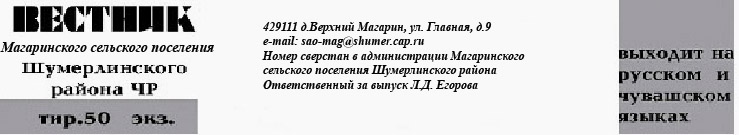 Глава Магаринского сельского поселения Шумерлинского района Л.Д. ЕгороваОтветственный исполнитель:Администрация Магаринского сельского поселения Шумерлинского района Чувашской РеспубликиДата составления проекта Муниципальной программы:февраль 2020 годаНепосредственный исполнитель Муниципальной программы:Глава Магаринского сельского поселения Шумерлинского района Чувашской Республики. 
(тел. 6-08-43, e-mail: shumsao-mag@cap.ru)Глава Магаринского сельского поселения Шумерлинского района Чувашской республики Л.Д. ЕгороваГлава Магаринского сельского поселения Шумерлинского района Чувашской республики Л.Д. ЕгороваГлава Магаринского сельского поселения Шумерлинского района Чувашской республики Л.Д. ЕгороваОтветственный исполнитель Муниципальной программы–Администрация Магаринского сельского поселения Шумерлинского района Чувашской РеспубликиСоисполнители Муниципальной программы–Казенное учреждение Чувашской Республики «Центр занятости населения города Шумерли» Министерства труда и социальной защиты Чувашской Республики  (по согласованию)Участники Муниципальной программы–Администрация Магаринского сельского поселения Шумерлинского района Чувашской РеспубликиПодпрограммы Муниципальной программы–«Активная политика занятости населения и социальная поддержка безработных граждан»Цель Муниципальной программы–создание правовых и экономических условий, способствующих эффективному развитию рынка трудаЗадачи Муниципальной программы–обеспечение реализации права граждан на защиту от безработицы;повышение эффективности регулирования процессов использования трудовых ресурсов и обеспечение защиты трудовых прав граждан;внедрение культуры безопасного трудаЦелевые индикаторы и показатели Муниципальной программы–достижение к 2036 году следующих целевых индикаторов и показателей:уровень безработицы – 3,5 процента в среднем за год (по методологии Международной организации труда);уровень регистрируемой безработицы – 0,55 процента в среднем за год;коэффициент напряженности на рынке труда – 0,5 единицы в среднем за годСроки и этапы реализации Муниципальной программы–2020–2035 годы:1 этап – 2020–2025 годы;2 этап – 2026–2030 годы;3 этап – 2031–2035 годыОбъемы финансирования Муниципальной программы с разбивкой по годам реализации–прогнозируемые объемы финансирования мероприятий Муниципальной программы в 2020–2035 годах составляют 5,0 тыс. рублей, в том числе:в 2020 году – 5,0  тыс. рублей;в 2021 году – 0,0тыс. рублей;в 2022 году – 0,0 тыс. рублей;в 2023 году – 0,0 тыс. рублей;в 2024 году – 0,0 тыс. рублей;в 2025 году – 0,0 тыс. рублей;в 2026–2030 годах – 0,0 тыс. рублей;в 2031–2035 годах – 0,0 тыс. рублей;из них средства:бюджета Магаринского сельского поселения Шумерлинского района – 5,0 тыс. рублей , в том числе:в 2020 году – 5,0  тыс. рублей;в 2021 году – 0,0тыс. рублей;в 2022 году – 0,0 тыс. рублей;в 2023 году – 0,0 тыс. рублей;в 2024 году – 0,0 тыс. рублей;в 2025 году – 0,0 тыс. рублей;в 2026–2030 годах – 0,0 тыс. рублей;в 2031–2035 годах – 0,0 тыс. рублей.Объемы финансирования Муниципальной программы подлежат ежегодному уточнению при формировании бюджета Магаринского сельского поселения Шумерлинского района Чувашской Республики на очередной финансовый год и плановый периодОбъемы финансирования Муниципальной программы с разбивкой по годам реализациипрогнозируемые объемы финансирования мероприятий Муниципальной программы в 2020–2035 годах составляют 5,0 тыс. рублей, в том числе:в 2020 году – 5,0  тыс. рублей;в 2021 году – 0,0тыс. рублей;в 2022 году – 0,0 тыс. рублей;в 2023 году – 0,0 тыс. рублей;в 2024 году – 0,0 тыс. рублей;в 2025 году – 0,0 тыс. рублей;в 2026–2030 годах – 0,0 тыс. рублей;в 2031–2035 годах – 0,0 тыс. рублей;из них средства:бюджета Магаринского сельского поселения Шумерлинского района – 5,0 тыс. рублей , в том числе:в 2020 году – 5,0  тыс. рублей;в 2021 году – 0,0тыс. рублей;в 2022 году – 0,0 тыс. рублей;в 2023 году – 0,0 тыс. рублей;в 2024 году – 0,0 тыс. рублей;в 2025 году – 0,0 тыс. рублей;в 2026–2030 годах – 0,0 тыс. рублей;в 2031–2035 годах – 0,0 тыс. рублей.Объемы финансирования Муниципальной программы подлежат ежегодному уточнению при формировании бюджета Магаринского сельского поселения Шумерлинского района Чувашской Республики на очередной финансовый год и плановый периодОжидаемые результаты реализации Муниципальной программы–сокращение разрыва между уровнями общей и регистрируемой безработицы;реализация прав работников на здоровые и безопасные условия труда;повышение эффективности муниципального управления в сфере занятости населения.№ппЦелевой индикатор и показатель (наименование)Единица измеренияЗначения целевых индикаторов и показателейЗначения целевых индикаторов и показателейЗначения целевых индикаторов и показателейЗначения целевых индикаторов и показателейЗначения целевых индикаторов и показателейЗначения целевых индикаторов и показателейЗначения целевых индикаторов и показателейЗначения целевых индикаторов и показателей№ппЦелевой индикатор и показатель (наименование)Единица измерения........123567891011121.Уровень безработицы (по методологии Международной организации труда) в среднем за год%4,84,74,64,54,44,23,73,52.Уровень регистрируемой безработицы в среднем за год%0,730,700,690,680,670,650,600,553.Коэффициент напряженности на рынке труда в среднем за годединиц0,50,50,50,50,50,50,50,54.Удельный вес работников, занятых во вредных и (или) опасных условиях труда, в общей численности работников%39,039,038,038,038,038,037,037,0Подпрограмма «Активная политика занятости населения и социальная поддержка безработных граждан»Подпрограмма «Активная политика занятости населения и социальная поддержка безработных граждан»Подпрограмма «Активная политика занятости населения и социальная поддержка безработных граждан»Подпрограмма «Активная политика занятости населения и социальная поддержка безработных граждан»Подпрограмма «Активная политика занятости населения и социальная поддержка безработных граждан»Подпрограмма «Активная политика занятости населения и социальная поддержка безработных граждан»Подпрограмма «Активная политика занятости населения и социальная поддержка безработных граждан»Подпрограмма «Активная политика занятости населения и социальная поддержка безработных граждан»Подпрограмма «Активная политика занятости населения и социальная поддержка безработных граждан»Подпрограмма «Активная политика занятости населения и социальная поддержка безработных граждан»Подпрограмма «Активная политика занятости населения и социальная поддержка безработных граждан»1.Удельный вес трудоустроенных граждан в общей численности граждан, обратившихся за содействием в поиске работы в органы службы занятости%82,3082,3582,4082,4582,5082,5582,6082,702.Удельный вес трудоустроенных инвалидов в общей численности инвалидов, обратившихся за содействием в поиске подходящей работы в органы службы занятости населения%63,6064,064,5065,065,5066,068,070,0СтатусНаименование муниципальной программы Магаринского сельского поселения Шумерлинского района Чувашской Республики, подпрограммы муниципальной программы Магаринского сельского поселения Шумерлинского района Чувашской Республики (основного мероприятия)Код бюджетной классификацииКод бюджетной классификацииИсточники
финансированияРасходы по годам, тыс. рублейРасходы по годам, тыс. рублейРасходы по годам, тыс. рублейРасходы по годам, тыс. рублейРасходы по годам, тыс. рублейРасходы по годам, тыс. рублейРасходы по годам, тыс. рублейРасходы по годам, тыс. рублейРасходы по годам, тыс. рублейРасходы по годам, тыс. рублейСтатусНаименование муниципальной программы Магаринского сельского поселения Шумерлинского района Чувашской Республики, подпрограммы муниципальной программы Магаринского сельского поселения Шумерлинского района Чувашской Республики (основного мероприятия)главный распорядитель бюджетных средствцелевая статья расходовИсточники
финансирования202020202021202220222023202420252026–20302031–20351234567789910111213Муниципальная программа Чувашской Республики«Содействие занятости населения» ххвсего5,00,00,00,00,00,00,00,00,00,0Муниципальная программа Чувашской Республики«Содействие занятости населения» хxфедеральный бюджетххххххххххМуниципальная программа Чувашской Республики«Содействие занятости населения» хxреспубликанский бюджет Чувашской РеспубликиххххххххххМуниципальная программа Чувашской Республики«Содействие занятости населения» 993Ц600000000Бюджет Магаринского сельского поселения Шумерлинского района Чувашской Республики5,00,00,00,00,00,00,00,00,00,0Муниципальная программа Чувашской Республики«Содействие занятости населения» xxвнебюджетные источники0,00,00,00,00,00,00,00,00,00,0Подпрограмма 1«Активная политика занятости населения и социальная поддержка безработных граждан»ххвсего5,00,00,00,00,00,00,00,00,00,0Подпрограмма 1«Активная политика занятости населения и социальная поддержка безработных граждан»хxфедеральный бюджетххххххххххПодпрограмма 1«Активная политика занятости населения и социальная поддержка безработных граждан»хxреспубликанский бюджет Чувашской РеспубликиххххххххххПодпрограмма 1«Активная политика занятости населения и социальная поддержка безработных граждан»93Ц610000000Бюджет Магаринского сельского поселения Шумерлинского района Чувашской Республики5,00,00,00,00,00,00,00,00,00,0Подпрограмма 1«Активная политика занятости населения и социальная поддержка безработных граждан»xxвнебюджетные источники0,00,00,00,00,00,00,00,00,00,0Основное мероприятие 1Мероприятия в области содействия занятости населения Магаринского сельского поселения Шумерлинского района Чувашской Республики ххвсего5,00,00,00,00,00,00,00,00,00,0Основное мероприятие 1Мероприятия в области содействия занятости населения Магаринского сельского поселения Шумерлинского района Чувашской Республики хxфедеральный бюджетххххххххххОсновное мероприятие 1Мероприятия в области содействия занятости населения Магаринского сельского поселения Шумерлинского района Чувашской Республики хxреспубликанский бюджет Чувашской РеспубликиххххххххххОсновное мероприятие 1Мероприятия в области содействия занятости населения Магаринского сельского поселения Шумерлинского района Чувашской Республики 993Ц610100000Бюджет Магаринского сельского поселения Шумерлинского района Чувашской Республики5,00,00,00,00,00,00,00,00,00,0Основное мероприятие 1Мероприятия в области содействия занятости населения Магаринского сельского поселения Шумерлинского района Чувашской Республики xвнебюджетные источники0,00,00,00,00,00,00,00,00,00,0Ответственный исполнитель подпрограммы –Администрация Магаринского сельского поселения Шумерлинского района Чувашской РеспубликиСоисполнители подпрограммы–Казенное учреждение Чувашской Республики «Центр занятости населения города Шумерли» Министерства труда и социальной защиты Чувашской Республики  (по согласованию)Участники Муниципальной программы–Администрация Магаринского сельского поселения Шумерлинского района Чувашской РеспубликиЦели подпрограммы–предотвращение роста напряженности на рынке труда;развитие человеческого капитала и социальной сферы в Чувашской Республике; повышение уровня и качества жизни населения;совершенствование формирования кадрового потенциалаЗадачи подпрограммы–трудоустройство граждан, ищущих работу;повышение качества и доступности услуг по трудоустройству;совершенствование институтов и инструментов содействия занятости населения; повышение конкурентоспособности граждан на рынке трудаЦелевые индикаторы и показатели подпрограммы–достижение к 2036 году следующих целевых индикаторов и показателей:удельный вес трудоустроенных граждан в общей численности граждан, обратившихся за содействием в поиске работы в органы службы занятости, – 82,70 процента;удельный вес трудоустроенных инвалидов в общей численности инвалидов, обратившихся за содействием в поиске подходящей работы в органы службы занятости населения, – 70,0 процента;достижение к 2025 году следующих целевых индикаторов и показателей:доля трудоустроенных работников с заработной платой не ниже среднего заработка по прежней работе в общем числе участвующих в мероприятиях по повышению эффективности механизмов поддержки занятости и обратившихся в органы службы занятости населения – не менее 89,0 процентаСроки и этапы реализации подпрограммы–2020–2035 годы:1 этап – 2020–2025 годы;2 этап – 2026–2030 годы;3 этап – 2031–2035 годыОбъемы финансирования подпрограммы с разбивкой по годам реализации–прогнозируемые объемы финансирования мероприятий подпрограммы в 2020–2035 годах составляют 5,0 тыс. рублей, в том числе:в 2020 году – 5,0  тыс. рублей;в 2021 году – 0,0тыс. рублей;в 2022 году – 0,0 тыс. рублей;в 2023 году – 0,0 тыс. рублей;в 2024 году – 0,0 тыс. рублей;в 2025 году – 0,0 тыс. рублей;в 2026–2030 годах – 0,0 тыс. рублей;в 2031–2035 годах – 0,0 тыс. рублей;из них средства:бюджета Магаринского сельского поселения Шумерлинского района – 5,0 тыс. рублей , в том числе:в 2020 году – 5,0  тыс. рублей;в 2021 году – 0,0тыс. рублей;в 2022 году – 0,0 тыс. рублей;в 2023 году – 0,0 тыс. рублей;в 2024 году – 0,0 тыс. рублей;в 2025 году – 0,0 тыс. рублей;в 2026–2030 годах – 0,0 тыс. рублей;в 2031–2035 годах – 0,0 тыс. рублей.Объемы финансирования подпрограммы подлежат уточнению при формировании бюджета Магаринского сельского поселения Шумерлинского района Чувашской Республики на очередной финансовый год и плановый период прогнозируемые объемы финансирования мероприятий подпрограммы в 2020–2035 годах составляют 5,0 тыс. рублей, в том числе:в 2020 году – 5,0  тыс. рублей;в 2021 году – 0,0тыс. рублей;в 2022 году – 0,0 тыс. рублей;в 2023 году – 0,0 тыс. рублей;в 2024 году – 0,0 тыс. рублей;в 2025 году – 0,0 тыс. рублей;в 2026–2030 годах – 0,0 тыс. рублей;в 2031–2035 годах – 0,0 тыс. рублей;из них средства:бюджета Магаринского сельского поселения Шумерлинского района – 5,0 тыс. рублей , в том числе:в 2020 году – 5,0  тыс. рублей;в 2021 году – 0,0тыс. рублей;в 2022 году – 0,0 тыс. рублей;в 2023 году – 0,0 тыс. рублей;в 2024 году – 0,0 тыс. рублей;в 2025 году – 0,0 тыс. рублей;в 2026–2030 годах – 0,0 тыс. рублей;в 2031–2035 годах – 0,0 тыс. рублей.Объемы финансирования подпрограммы подлежат уточнению при формировании бюджета Магаринского сельского поселения Шумерлинского района Чувашской Республики на очередной финансовый год и плановый период Ожидаемые результаты реализации подпрограммы–увеличение удельного веса трудоустроенных граждан в общей численности граждан, обратившихся за содействием в поиске работы в органы службы занятости, до 82,7 процента.СтатусНаименование подпрограммы муниципальной программы Магаринского сельского поселения Шумерлинского района Чувашской Республики (основного мероприятия, мероприятия)Задача подпрограммы муниципальной программы Магаринского сельского поселения Шумерлинского района Чувашской РеспубликиОтветственный исполнитель, соисполнителиКод бюджетной классификацииКод бюджетной классификацииКод бюджетной классификацииКод бюджетной классификацииКод бюджетной классификацииКод бюджетной классификацииКод бюджетной классификацииКод бюджетной классификацииИсточники финансированияРасходы по годам, тыс. рублейРасходы по годам, тыс. рублейРасходы по годам, тыс. рублейРасходы по годам, тыс. рублейРасходы по годам, тыс. рублейРасходы по годам, тыс. рублейРасходы по годам, тыс. рублейРасходы по годам, тыс. рублейРасходы по годам, тыс. рублейСтатусНаименование подпрограммы муниципальной программы Магаринского сельского поселения Шумерлинского района Чувашской Республики (основного мероприятия, мероприятия)Задача подпрограммы муниципальной программы Магаринского сельского поселения Шумерлинского района Чувашской РеспубликиОтветственный исполнитель, соисполнителиглавный распорядитель бюджетных средствРаздел, подразделРаздел, подразделРаздел, подразделцелевая статья расходовгруппа (подгруппа) вида расходовгруппа (подгруппа) вида расходовгруппа (подгруппа) вида расходовИсточники финансирования2020202120222023202420252026–20302031–20352031–20351234566678889101112131415161717подпрограмма«Активная политика занятости населения и социальная поддержка безработных граждан» ответственный исполнитель – администрация Магаринского сельского поселения Шумерлинского района Чувашской Республикиxxxxxxxxвсего5,00,00,00,00,00,00,00,00,0подпрограмма«Активная политика занятости населения и социальная поддержка безработных граждан» ответственный исполнитель – администрация Магаринского сельского поселения Шумерлинского района Чувашской Республикиxxxxxxxxфедеральный бюджетхххххххххподпрограмма«Активная политика занятости населения и социальная поддержка безработных граждан» ответственный исполнитель – администрация Магаринского сельского поселения Шумерлинского района Чувашской Республикиxxxxxxxxреспубликанский бюджет Чувашской Республикихххххххххподпрограмма«Активная политика занятости населения и социальная поддержка безработных граждан» ответственный исполнитель – администрация Магаринского сельского поселения Шумерлинского района Чувашской Республики93503503503Ц61000000000000000Бюджет Магаринского сельского поселения Шумерлинского района Чувашской Республики5,00,00,00,00,00,00,00,00,0подпрограмма«Активная политика занятости населения и социальная поддержка безработных граждан» ответственный исполнитель – администрация Магаринского сельского поселения Шумерлинского района Чувашской Республикиxxxxxxxxвнебюджетные источники0,00,00,00,00,00,00,00,00,0Цель «Предотвращение роста напряженности на рынке труда»Цель «Предотвращение роста напряженности на рынке труда»Цель «Предотвращение роста напряженности на рынке труда»Цель «Предотвращение роста напряженности на рынке труда»Цель «Предотвращение роста напряженности на рынке труда»Цель «Предотвращение роста напряженности на рынке труда»Цель «Предотвращение роста напряженности на рынке труда»Цель «Предотвращение роста напряженности на рынке труда»Цель «Предотвращение роста напряженности на рынке труда»Цель «Предотвращение роста напряженности на рынке труда»Цель «Предотвращение роста напряженности на рынке труда»Цель «Предотвращение роста напряженности на рынке труда»Цель «Предотвращение роста напряженности на рынке труда»Цель «Предотвращение роста напряженности на рынке труда»Цель «Предотвращение роста напряженности на рынке труда»Цель «Предотвращение роста напряженности на рынке труда»Цель «Предотвращение роста напряженности на рынке труда»Цель «Предотвращение роста напряженности на рынке труда»Цель «Предотвращение роста напряженности на рынке труда»Цель «Предотвращение роста напряженности на рынке труда»Цель «Предотвращение роста напряженности на рынке труда»Основное мероприятие 1Мероприятия в области содействия занятости населения Магаринского сельского поселения Шумерлинского района Чувашской Республикитрудоустройство граждан, ищущих работу;психологическая поддержка безработных граждан;социальная поддержка безработных граждан;информирование граждан о востребованных и новых профессияхответственный исполнитель – администрация Магаринского сельского поселения Шумерлинского района Чувашской Республикиxxxxxxxвсеговсего5,00,00,00,00,00,00,0Основное мероприятие 1Мероприятия в области содействия занятости населения Магаринского сельского поселения Шумерлинского района Чувашской Республикитрудоустройство граждан, ищущих работу;психологическая поддержка безработных граждан;социальная поддержка безработных граждан;информирование граждан о востребованных и новых профессияхответственный исполнитель – администрация Магаринского сельского поселения Шумерлинского района Чувашской Республикиxxxxxxxфедеральный бюджетфедеральный бюджетхххххххОсновное мероприятие 1Мероприятия в области содействия занятости населения Магаринского сельского поселения Шумерлинского района Чувашской Республикитрудоустройство граждан, ищущих работу;психологическая поддержка безработных граждан;социальная поддержка безработных граждан;информирование граждан о востребованных и новых профессияхответственный исполнитель – администрация Магаринского сельского поселения Шумерлинского района Чувашской Республикиxxxxxxxреспубликанский бюджет Чувашской Республикиреспубликанский бюджет Чувашской РеспубликихххххххОсновное мероприятие 1Мероприятия в области содействия занятости населения Магаринского сельского поселения Шумерлинского района Чувашской Республикитрудоустройство граждан, ищущих работу;психологическая поддержка безработных граждан;социальная поддержка безработных граждан;информирование граждан о востребованных и новых профессияхответственный исполнитель – администрация Магаринского сельского поселения Шумерлинского района Чувашской Республики993050305030503Ц61010000000000Бюджет Магаринского сельского поселения Шумерлинского района Чувашской РеспубликиБюджет Магаринского сельского поселения Шумерлинского района Чувашской Республики5,00,00,00,00,00,00,0Основное мероприятие 1Мероприятия в области содействия занятости населения Магаринского сельского поселения Шумерлинского района Чувашской Республикитрудоустройство граждан, ищущих работу;психологическая поддержка безработных граждан;социальная поддержка безработных граждан;информирование граждан о востребованных и новых профессияхответственный исполнитель – администрация Магаринского сельского поселения Шумерлинского района Чувашской Республикиxxxxxxxвнебюджетные источникивнебюджетные источники0,00,00,00,00,00,00,0Целевые индикаторы и показатели подпрограммы, увязанные с основным мероприятием 1Удельный вес трудоустроенных граждан в общей численности граждан, обратившихся за содействием в поиске работы в органы службы занятости (процентов)Удельный вес трудоустроенных граждан в общей численности граждан, обратившихся за содействием в поиске работы в органы службы занятости (процентов)Удельный вес трудоустроенных граждан в общей численности граждан, обратившихся за содействием в поиске работы в органы службы занятости (процентов)Удельный вес трудоустроенных граждан в общей численности граждан, обратившихся за содействием в поиске работы в органы службы занятости (процентов)Удельный вес трудоустроенных граждан в общей численности граждан, обратившихся за содействием в поиске работы в органы службы занятости (процентов)Удельный вес трудоустроенных граждан в общей численности граждан, обратившихся за содействием в поиске работы в органы службы занятости (процентов)Удельный вес трудоустроенных граждан в общей численности граждан, обратившихся за содействием в поиске работы в органы службы занятости (процентов)Удельный вес трудоустроенных граждан в общей численности граждан, обратившихся за содействием в поиске работы в органы службы занятости (процентов)Удельный вес трудоустроенных граждан в общей численности граждан, обратившихся за содействием в поиске работы в органы службы занятости (процентов)Удельный вес трудоустроенных граждан в общей численности граждан, обратившихся за содействием в поиске работы в органы службы занятости (процентов)хх82,3582,4082,4582,5082,5582,60*82,70*Целевые индикаторы и показатели подпрограммы, увязанные с основным мероприятием 1Удельный вес трудоустроенных инвалидов в общей численности инвалидов, обратившихся за содействием в поиске подходящей работы в органы службы занятости населения (процентов)Удельный вес трудоустроенных инвалидов в общей численности инвалидов, обратившихся за содействием в поиске подходящей работы в органы службы занятости населения (процентов)Удельный вес трудоустроенных инвалидов в общей численности инвалидов, обратившихся за содействием в поиске подходящей работы в органы службы занятости населения (процентов)Удельный вес трудоустроенных инвалидов в общей численности инвалидов, обратившихся за содействием в поиске подходящей работы в органы службы занятости населения (процентов)Удельный вес трудоустроенных инвалидов в общей численности инвалидов, обратившихся за содействием в поиске подходящей работы в органы службы занятости населения (процентов)Удельный вес трудоустроенных инвалидов в общей численности инвалидов, обратившихся за содействием в поиске подходящей работы в органы службы занятости населения (процентов)Удельный вес трудоустроенных инвалидов в общей численности инвалидов, обратившихся за содействием в поиске подходящей работы в органы службы занятости населения (процентов)Удельный вес трудоустроенных инвалидов в общей численности инвалидов, обратившихся за содействием в поиске подходящей работы в органы службы занятости населения (процентов)Удельный вес трудоустроенных инвалидов в общей численности инвалидов, обратившихся за содействием в поиске подходящей работы в органы службы занятости населения (процентов)Удельный вес трудоустроенных инвалидов в общей численности инвалидов, обратившихся за содействием в поиске подходящей работы в органы службы занятости населения (процентов)хх64,0064,5065,0065,5066,0068,00*70,00*Целевые индикаторы и показатели подпрограммы, увязанные с основным мероприятием 1xxxxxxxфедеральный бюджетфедеральный бюджетхххххххЦелевые индикаторы и показатели подпрограммы, увязанные с основным мероприятием 1xxxxxxxреспубликанский бюджет Чувашской Республикиреспубликанский бюджет Чувашской РеспубликихххххххЦелевые индикаторы и показатели подпрограммы, увязанные с основным мероприятием 19939930503Ц610172270Ц610172270Ц610172270240Бюджет Магаринского сельского поселения Шумерлинского района Чувашской РеспубликиБюджет Магаринского сельского поселения Шумерлинского района Чувашской Республики0,00,00,00,00,00,00,0Целевые индикаторы и показатели подпрограммы, увязанные с основным мероприятием 1xxxxxxxвнебюджетные источникивнебюджетные источники0,00,00,00,00,00,00,0Мероприятие 1.1Организация проведения оплачиваемых общественных работответственный исполнитель – администрация Магаринского сельского поселения Шумерлинского района Чувашской Республикиxxxxxxxвсеговсего0,00,00,00,00,00,00,0Мероприятие 1.1Организация проведения оплачиваемых общественных работответственный исполнитель – администрация Магаринского сельского поселения Шумерлинского района Чувашской Республикиxxxxxxxфедеральный бюджетфедеральный бюджет0,00,00,00,00,00,00,0Мероприятие 1.1Организация проведения оплачиваемых общественных работответственный исполнитель – администрация Магаринского сельского поселения Шумерлинского района Чувашской Республикиxxxxxxxреспубликанский бюджет Чувашской Республикиреспубликанский бюджет Чувашской Республики0,00,00,00,00,00,00,0Мероприятие 1.1Организация проведения оплачиваемых общественных работответственный исполнитель – администрация Магаринского сельского поселения Шумерлинского района Чувашской РеспубликиxxxxxxxБюджет Магаринского сельского поселения Шумерлинского района Чувашской РеспубликиБюджет Магаринского сельского поселения Шумерлинского района Чувашской РеспубликиxxxxxxxМероприятие 1.1Организация проведения оплачиваемых общественных работответственный исполнитель – администрация Магаринского сельского поселения Шумерлинского района Чувашской Республикиxxxxxxxвнебюджетные источникивнебюджетные источникиxxxxxxxМероприятие 1.2Организация временного трудоустройства несовершеннолетних граждан в возрасте от 14 до 18 лет в свободное от учебы времяответственный исполнитель – администрация Магаринского сельского поселения Шумерлинского района Чувашской Республикиxxxxxxxвсеговсего0,00,00,00,00,00,00,0Мероприятие 1.2Организация временного трудоустройства несовершеннолетних граждан в возрасте от 14 до 18 лет в свободное от учебы времяответственный исполнитель – администрация Магаринского сельского поселения Шумерлинского района Чувашской Республикиxxxxxxxфедеральный бюджетфедеральный бюджет0,00,00,00,00,00,00,0Мероприятие 1.2Организация временного трудоустройства несовершеннолетних граждан в возрасте от 14 до 18 лет в свободное от учебы времяответственный исполнитель – администрация Магаринского сельского поселения Шумерлинского района Чувашской Республикиxxxxxxxреспубликанский бюджет Чувашской Республикиреспубликанский бюджет Чувашской Республики0,00,00,00,00,00,00,0Мероприятие 1.2Организация временного трудоустройства несовершеннолетних граждан в возрасте от 14 до 18 лет в свободное от учебы времяответственный исполнитель – администрация Магаринского сельского поселения Шумерлинского района Чувашской РеспубликиxxxxxxxБюджет Магаринского сельского поселения Шумерлинского района Чувашской РеспубликиБюджет Магаринского сельского поселения Шумерлинского района Чувашской Республики0,00,00,00,00,00,00,0Мероприятие 1.2Организация временного трудоустройства несовершеннолетних граждан в возрасте от 14 до 18 лет в свободное от учебы времяответственный исполнитель – администрация Магаринского сельского поселения Шумерлинского района Чувашской Республикиxxxxxxxвнебюджетные источникивнебюджетные источники0,00,00,00,00,00,00,0Мероприятие 1.3Организация временного трудоустройства безработных граждан, испытывающих трудности в поиске работыответственный исполнитель – администрация Магаринского сельского поселения Шумерлинского района Чувашской Республикиxxxxxxxвсеговсего0,00,00,00,00,00,00,0Мероприятие 1.3Организация временного трудоустройства безработных граждан, испытывающих трудности в поиске работыответственный исполнитель – администрация Магаринского сельского поселения Шумерлинского района Чувашской Республикиxxxxxxxфедеральный бюджетфедеральный бюджетхххххххМероприятие 1.3Организация временного трудоустройства безработных граждан, испытывающих трудности в поиске работыответственный исполнитель – администрация Магаринского сельского поселения Шумерлинского района Чувашской Республикиxxxxxxxреспубликанский бюджет Чувашской Республикиреспубликанский бюджет Чувашской РеспубликихххххххМероприятие 1.3Организация временного трудоустройства безработных граждан, испытывающих трудности в поиске работыответственный исполнитель – администрация Магаринского сельского поселения Шумерлинского района Чувашской Республики9939930503Ц610172270Ц610172270Ц61017227040Бюджет Магаринского сельского поселения Шумерлинского района Чувашской РеспубликиБюджет Магаринского сельского поселения Шумерлинского района Чувашской Республики0,00,00,00,00,00,00,0Мероприятие 1.3Организация временного трудоустройства безработных граждан, испытывающих трудности в поиске работыответственный исполнитель – администрация Магаринского сельского поселения Шумерлинского района Чувашской Республикиxxxxxxxвнебюджетные источникивнебюджетные источники0,00,00,00,00,00,00,0Мероприятие 1.4Организация временного трудоустройства граждан, прошедших реабилитацию и курс лечения от наркомании, алкоголизма и токсикоманииответственный исполнитель – администрация Магаринского сельского поселения Шумерлинского района Чувашской РеспубликиxxxxвсеговсегоxxxxxxxМероприятие 1.4Организация временного трудоустройства граждан, прошедших реабилитацию и курс лечения от наркомании, алкоголизма и токсикоманииответственный исполнитель – администрация Магаринского сельского поселения Шумерлинского района Чувашской Республикиxxxxxxxфедеральный бюджетфедеральный бюджетxxxxxxxМероприятие 1.4Организация временного трудоустройства граждан, прошедших реабилитацию и курс лечения от наркомании, алкоголизма и токсикоманииответственный исполнитель – администрация Магаринского сельского поселения Шумерлинского района Чувашской Республикиxxxxxxxреспубликанский бюджет Чувашской Республикиреспубликанский бюджет Чувашской РеспубликиxxxxxxxМероприятие 1.4Организация временного трудоустройства граждан, прошедших реабилитацию и курс лечения от наркомании, алкоголизма и токсикоманииответственный исполнитель – администрация Магаринского сельского поселения Шумерлинского района Чувашской РеспубликиxxxxxxxБюджет Магаринского сельского поселения Шумерлинского района Чувашской РеспубликиБюджет Магаринского сельского поселения Шумерлинского района Чувашской РеспубликиxxxxxxxМероприятие 1.4Организация временного трудоустройства граждан, прошедших реабилитацию и курс лечения от наркомании, алкоголизма и токсикоманииответственный исполнитель – администрация Магаринского сельского поселения Шумерлинского района Чувашской Республикиxxxxxxxвнебюджетные источникивнебюджетные источникиxxxxxxxМероприятие 1.5Организация временного трудоустройства безработных граждан в возрасте от 18 до 20 лет, имеющих среднее профессиональное образование и ищущих работу впервыеответственный исполнитель – администрация Магаринского сельского поселения Шумерлинского района Чувашской Республикиххxхххxвсеговсего0,00,00,00,00,00,00,0Мероприятие 1.5Организация временного трудоустройства безработных граждан в возрасте от 18 до 20 лет, имеющих среднее профессиональное образование и ищущих работу впервыеответственный исполнитель – администрация Магаринского сельского поселения Шумерлинского района Чувашской Республикиxxхxxxxфедеральный бюджетфедеральный бюджет0,00,00,00,00,00,00,0Мероприятие 1.5Организация временного трудоустройства безработных граждан в возрасте от 18 до 20 лет, имеющих среднее профессиональное образование и ищущих работу впервыеответственный исполнитель – администрация Магаринского сельского поселения Шумерлинского района Чувашской Республикиxxxxxxxреспубликанский бюджет Чувашской Республики Чувашской Республикиреспубликанский бюджет Чувашской Республики Чувашской Республики0,00,00,00,00,00,00,0Мероприятие 1.5Организация временного трудоустройства безработных граждан в возрасте от 18 до 20 лет, имеющих среднее профессиональное образование и ищущих работу впервыеответственный исполнитель – администрация Магаринского сельского поселения Шумерлинского района Чувашской РеспубликиxxxxxxxБюджет Магаринского сельского поселения Шумерлинского районаБюджет Магаринского сельского поселения Шумерлинского района0,00,00,00,00,00,00,0Мероприятие 1.5Организация временного трудоустройства безработных граждан в возрасте от 18 до 20 лет, имеющих среднее профессиональное образование и ищущих работу впервыеответственный исполнитель – администрация Магаринского сельского поселения Шумерлинского района Чувашской Республикиxxxxxxxвнебюджетные источникивнебюджетные источникиxxxxxxxОтветственный исполнитель муниципальной  программы:Администрация Магаринского сельского поселения Шумерлинского района Чувашской республикиДата составления проекта муниципальной программы:февраль  2020 годаНепосредственный исполнитель муниципальной программы:Глава Магаринского сельского поселения Шумерлинского района Чувашской Республики (т. 6-08-43, e-mail: shumsao-mag@cap.ru)Глава Магаринского сельского поселения Шумерлинского района  Л.Д. ЕгороваГлава Магаринского сельского поселения Шумерлинского района  Л.Д. ЕгороваОтветственный исполнитель Муниципальной программы-Администрация Магаринского сельского поселения Шумерлинского района Чувашской РеспубликиСоисполнители Муниципальной программы-Отдел строительства, дорожного хозяйства и ЖКХ администрации Шумерлинского района (по согласованию)Участники Муниципальной программы-Администрация Магаринского сельского поселения Шумерлинского района Цель Муниципальной программы-формирование развитой сети автомобильных дорог в Магаринском сельском поселении Шумерлинского районаЗадачи Муниципальной программы-увеличение доли автомобильных дорог общего пользования местного значения, соответствующих нормативным требованиям, в их общей протяженности;Целевые индикаторы и показатели Муниципальной программы-достижение к 2036 году следующих целевых индикаторов и показателей:Протяженность автомобильных дорог местного значения в границах населенных пунктов, в отношении которых проведены работы по капитальному ремонту или ремонту – 8,6 кмСроки и этапы реализации Муниципальной программы-2020 - 2035 годы:1 этап - 2020 - 2025 годы;2 этап - 2026 - 2030 годы;3 этап - 2031 - 2035 годыОбъемы финансирования Муниципальной программы с разбивкой по годам реализации-общий объем финансирования Муниципальной программы составит 1496,9 тыс. рублей, в том числе:1 этап – 1496,9 тыс. рублей, из них:в 2020 году – 317,8 тыс. рублей;в 2021 году – 494,8 тыс. рублей;в 2022 году – 684,3 тыс. рублей;в 2023 году – 0,0 тыс. рублей;в 2024 году – 0,0 тыс. рублей;в 2025 году – 0,0 тыс. рублей;2 этап (2026 – 2030 годы) – 0,0 тыс. рублей;3 этап (2031 – 2035 годы) – 0,0 тыс. рублей;Из них средства :федерального бюджета – 0,0 тыс. рублей;республиканского бюджета Чувашской Республики – 1042,9 тыс. рублей, в том числе:1 этап – 1042,9 тыс. рублей, из них:в 2020 году – 301,9 тыс. рублей;в 2021 году – 299,0 тыс. рублей;в 2022 году – 442,0 тыс. рублей;в 2023 году – 0,0 тыс. рублей;в 2024 году – 0,0 тыс. рублей;в 2025 году – 0,0 тыс. рублей;2 этап (2026 – 2030 годы) – 0,0 тыс. рублей;3 этап (2031 – 2035 годы) – 0,0 тыс. рублей;бюджета Магаринского сельского поселения Шумерлинского района – 454 тыс. рублей, в том числе:1 этап – 454 тыс. рублей, из них:в 2020 году – 15,9 тыс. рублей;в 2021 году – 195,8 тыс. рублей;в 2022 году – 242,3 тыс. рублей;в 2023 году – 0,0 тыс. рублей;в 2024 году – 0,0 тыс. рублей;в 2025 году – 0,0 тыс. рублей;2 этап (2026 – 2030 годы) – 0,0 тыс. рублей;3 этап (2031 – 2035 годы) – 0,0 тыс. рублей;внебюджетных источников – 0,0 тыс. рублей.Объемы и источники финансирования Муниципальной программы уточняются при формировании бюджета Магаринского сельского поселения Шумерлинского района на очередной финансовый год и плановый периодОжидаемые результаты реализации Муниципальной программы-повышение уровня безопасности на транспорте;прирост протяженности автомобильных дорог общего пользования местного значения в границах населенных пунктов, отвечающих нормативным требованиям;NппЦелевой индикатор и показатель (наименование)Единица измеренияЕдиница измеренияЗначения целевых индикаторов и показателейЗначения целевых индикаторов и показателейЗначения целевых индикаторов и показателейЗначения целевых индикаторов и показателейЗначения целевых индикаторов и показателейЗначения целевых индикаторов и показателейЗначения целевых индикаторов и показателейЗначения целевых индикаторов и показателейЗначения целевых индикаторов и показателейЗначения целевых индикаторов и показателейЗначения целевых индикаторов и показателейЗначения целевых индикаторов и показателейЗначения целевых индикаторов и показателейЗначения целевых индикаторов и показателейЗначения целевых индикаторов и показателейЗначения целевых индикаторов и показателейNппЦелевой индикатор и показатель (наименование)Единица измеренияЕдиница измерения2020 год2020 год2021 год2021 год2022 год2022 год2023 год2023 год2024 год2024 год2025 год2025 год2030 год2030 год2035 год2035 год1338899101011111212131314141515Муниципальная программа Шумерлинского района Чувашской Республики «Развитие транспортной системы Магаринского сельского поселения Шумерлинского района»Муниципальная программа Шумерлинского района Чувашской Республики «Развитие транспортной системы Магаринского сельского поселения Шумерлинского района»Муниципальная программа Шумерлинского района Чувашской Республики «Развитие транспортной системы Магаринского сельского поселения Шумерлинского района»Муниципальная программа Шумерлинского района Чувашской Республики «Развитие транспортной системы Магаринского сельского поселения Шумерлинского района»Муниципальная программа Шумерлинского района Чувашской Республики «Развитие транспортной системы Магаринского сельского поселения Шумерлинского района»Муниципальная программа Шумерлинского района Чувашской Республики «Развитие транспортной системы Магаринского сельского поселения Шумерлинского района»Муниципальная программа Шумерлинского района Чувашской Республики «Развитие транспортной системы Магаринского сельского поселения Шумерлинского района»Муниципальная программа Шумерлинского района Чувашской Республики «Развитие транспортной системы Магаринского сельского поселения Шумерлинского района»Муниципальная программа Шумерлинского района Чувашской Республики «Развитие транспортной системы Магаринского сельского поселения Шумерлинского района»Муниципальная программа Шумерлинского района Чувашской Республики «Развитие транспортной системы Магаринского сельского поселения Шумерлинского района»Муниципальная программа Шумерлинского района Чувашской Республики «Развитие транспортной системы Магаринского сельского поселения Шумерлинского района»Муниципальная программа Шумерлинского района Чувашской Республики «Развитие транспортной системы Магаринского сельского поселения Шумерлинского района»Муниципальная программа Шумерлинского района Чувашской Республики «Развитие транспортной системы Магаринского сельского поселения Шумерлинского района»Муниципальная программа Шумерлинского района Чувашской Республики «Развитие транспортной системы Магаринского сельского поселения Шумерлинского района»Муниципальная программа Шумерлинского района Чувашской Республики «Развитие транспортной системы Магаринского сельского поселения Шумерлинского района»Муниципальная программа Шумерлинского района Чувашской Республики «Развитие транспортной системы Магаринского сельского поселения Шумерлинского района»Муниципальная программа Шумерлинского района Чувашской Республики «Развитие транспортной системы Магаринского сельского поселения Шумерлинского района»Муниципальная программа Шумерлинского района Чувашской Республики «Развитие транспортной системы Магаринского сельского поселения Шумерлинского района»Муниципальная программа Шумерлинского района Чувашской Республики «Развитие транспортной системы Магаринского сельского поселения Шумерлинского района»Муниципальная программа Шумерлинского района Чувашской Республики «Развитие транспортной системы Магаринского сельского поселения Шумерлинского района»1.Протяженность автомобильных дорог общего пользования местного значения в границах населенных пунктов Магаринского сельского поселения Шумерлинского района, в отношении которых проведены работы по капитальному ремонту или ремонтуПротяженность автомобильных дорог общего пользования местного значения в границах населенных пунктов Магаринского сельского поселения Шумерлинского района, в отношении которых проведены работы по капитальному ремонту или ремонтукмкм3,73,74,84,85,95,97,17,18,68,68,68,68,68,68,6Подпрограмма "Безопасные и качественные автомобильные дороги"Подпрограмма "Безопасные и качественные автомобильные дороги"Подпрограмма "Безопасные и качественные автомобильные дороги"Подпрограмма "Безопасные и качественные автомобильные дороги"Подпрограмма "Безопасные и качественные автомобильные дороги"Подпрограмма "Безопасные и качественные автомобильные дороги"Подпрограмма "Безопасные и качественные автомобильные дороги"Подпрограмма "Безопасные и качественные автомобильные дороги"Подпрограмма "Безопасные и качественные автомобильные дороги"Подпрограмма "Безопасные и качественные автомобильные дороги"Подпрограмма "Безопасные и качественные автомобильные дороги"Подпрограмма "Безопасные и качественные автомобильные дороги"Подпрограмма "Безопасные и качественные автомобильные дороги"Подпрограмма "Безопасные и качественные автомобильные дороги"Подпрограмма "Безопасные и качественные автомобильные дороги"Подпрограмма "Безопасные и качественные автомобильные дороги"Подпрограмма "Безопасные и качественные автомобильные дороги"Подпрограмма "Безопасные и качественные автомобильные дороги"Подпрограмма "Безопасные и качественные автомобильные дороги"Подпрограмма "Безопасные и качественные автомобильные дороги"1.Протяженность автомобильных дорог общего пользования местного значения в границах населенных пунктов Магаринского сельского поселения Шумерлинского района, в отношении которых проведены работы по капитальному ремонту или ремонтуПротяженность автомобильных дорог общего пользования местного значения в границах населенных пунктов Магаринского сельского поселения Шумерлинского района, в отношении которых проведены работы по капитальному ремонту или ремонтукмкм3,73,74,84,85,95,97,17,18,68,68,68,68,68,68,6СтатусНаименование муниципальной программы Магаринского сельского поселения  Шумерлинского района, подпрограммы муниципальной программы Магаринского сельского поселения  Шумерлинского района (программы, ведомственной целевой программы Шумерлинского района, основного мероприятия)Код бюджетной классификацииКод бюджетной классификацииИсточники финансированияРасходы по годам, тыс. рублейРасходы по годам, тыс. рублейРасходы по годам, тыс. рублейРасходы по годам, тыс. рублейРасходы по годам, тыс. рублейРасходы по годам, тыс. рублейРасходы по годам, тыс. рублейРасходы по годам, тыс. рублейСтатусНаименование муниципальной программы Магаринского сельского поселения  Шумерлинского района, подпрограммы муниципальной программы Магаринского сельского поселения  Шумерлинского района (программы, ведомственной целевой программы Шумерлинского района, основного мероприятия)главный распорядитель бюджетных средствцелевая статья расходовИсточники финансирования2020202120222023202420252026 - 20302031 - 20352031 - 203512345789101112131414Муниципальная программа «Развитие транспортной системы Магаринского сельского поселения Шумерлинского района»993Ч2100000000всего317,8494,8684,30,00,00,0	0,00,00,0Муниципальная программа «Развитие транспортной системы Магаринского сельского поселения Шумерлинского района»федеральный бюджет0,00,00,00,00,00,00,00,00,0Муниципальная программа «Развитие транспортной системы Магаринского сельского поселения Шумерлинского района»993Ч2100000000республиканский бюджет Чувашской Республики301,9299,0442,00,00,00,00,00,00,0Муниципальная программа «Развитие транспортной системы Магаринского сельского поселения Шумерлинского района»993Ч2100000000Бюджет Магаринского сельского поселения Шумерлинского района15,9195,8242,30,00,00,00,00,00,0Подпрограмма"Безопасные и качественные автомобильные дороги"993Ч2100000000всего317,8494,8684,30,00,00,00,00,00,0Подпрограмма"Безопасные и качественные автомобильные дороги"федеральный бюджет0,00,00,00,00,00,00,00,00,0Подпрограмма"Безопасные и качественные автомобильные дороги"993Ч210000000республиканский бюджет Чувашской Республики301,9299,0442,00,00,00,00,00,00,0Подпрограмма"Безопасные и качественные автомобильные дороги"993Ч2100000000Бюджет Магаринского сельского поселения Шумерлинского района15,9195,8242,30,00,00,00,00,00,0Основное мероприятие 1Мероприятия, реализуемые с привлечением межбюджетных трансфертов бюджетам другого уровня993Ч210300000всего317,8494,8684,30,00,00,00,00,00,0Основное мероприятие 1Мероприятия, реализуемые с привлечением межбюджетных трансфертов бюджетам другого уровня993Ч210300000федеральный бюджет0,00,00,00,00,00,00,00,00,0Основное мероприятие 1Мероприятия, реализуемые с привлечением межбюджетных трансфертов бюджетам другого уровня993Ч210300000республиканский бюджет Чувашской Республики301,9299,0442,00,00,00,00,00,00,0Основное мероприятие 1Мероприятия, реализуемые с привлечением межбюджетных трансфертов бюджетам другого уровня831Ч210300000Бюджет Магаринского сельского поселения Шумерлинского района15,9195,8242,30,00,00,00,00,00,0Ответственный исполнитель подпрограммы-Администрация Магаринского сельского поселения Шумерлинского района Чувашской РеспубликиСоисполнители подпрограммы-Отдел строительства, дорожного хозяйства и ЖКХ администрации Шумерлинского района (по согласованию)Участники подпрограммы-Администрация Магаринского сельского поселения Шумерлинского района Чувашской РеспубликиЗадачи подпрограммы-обеспечение функционирования сети автомобильных дорог общего пользования местного значения;Целевые индикаторы и показатели подпрограммы-достижение следующих показателей:к 2036 году протяженность автомобильных дорог местного значения в границах населенных пунктов Магаринского сельского поселения, в отношении которых проведены работы по капитальному ремонту или ремонту (для поддержания в нормативном состоянии),- ;Сроки и этапы реализации подпрограммы-2020 - 2035 годы:1 этап - 2020 - 2025 годы;2 этап - 2026 - 2030 годы;3 этап - 2031 - 2035 годыОбъемы финансирования подпрограммы с разбивкой по годам реализации-общий объем финансирования подпрограммы в 2020 - 2035 годах составит 1496,9 тыс. рублей, в том числе:1 этап – 1496,9 тыс. рублей, из них:в 2020 году – 317,8 тыс. рублей;в 2021 году – 494,8 тыс. рублей;в 2022 году – 684,3 тыс. рублей;в 2023 году – 0,0 тыс. рублей;в 2024 году – 0,0 тыс. рублей;в 2025 году – 0,0 тыс. рублей;2 этап (2026 – 2030 годы) – 0,0 тыс. рублей;3 этап (2031 – 2035 годы) – 0,0 тыс. рублей;Из них средства :федерального бюджета – 0,0 тыс. рублей;республиканского бюджета Чувашской Республики – 1042,9 тыс. рублей, в том числе:1 этап – 1042,9 тыс. рублей, из них:в 2020 году – 301,9 тыс. рублей;в 2021 году – 299,0 тыс. рублей;в 2022 году – 442,0 тыс. рублей;в 2023 году – 0,0 тыс. рублей;в 2024 году – 0,0 тыс. рублей;в 2025 году – 0,0 тыс. рублей;2 этап (2026 – 2030 годы) – 0,0 тыс. рублей;3 этап (2031 – 2035 годы) – 0,0 тыс. рублей;бюджета Магаринского сельского поселения Шумерлинского района – 454,0 тыс. рублей, в том числе:1 этап – 454,0 тыс. рублей, из них:в 2020 году – 15,9 тыс. рублей;в 2021 году – 195,8 тыс. рублей;в 2022 году – 242,3 тыс. рублей;в 2023 году – 0,0 тыс. рублей;в 2024 году – 0,0 тыс. рублей;в 2025 году – 0,0 тыс. рублей;2 этап (2026 – 2030 годы) – 0,0 тыс. рублей;3 этап (2031 – 2035 годы) – 0,0 тыс. рублей;внебюджетных источников – 0,0 тыс. рублей.Объемы бюджетных ассигнований уточняются ежегодно при формировании бюджета Магаринского сельского поселения на очередной финансовый год и плановый периодОжидаемые результаты реализации подпрограммы-увеличение доли автомобильных дорог общего пользования местного значения в границах населенных пунктов Магаринского сельского поселения, соответствующих нормативным требованиямСтатусНаименование подпрограммы муниципальной программы Магаринского сельского поселения  Шумерлинского района (программы, ведомственной целевой программы Магаринского сельского поселения Шумерлинского района, основного мероприятияЗадача подпрограммы Муниципальной программы Магаринского сельского поселения Шумерлинского районаОтветственный исполнитель, соисполнители, участникиКод бюджетной классификацииКод бюджетной классификацииКод бюджетной классификацииКод бюджетной классификацииКод бюджетной классификацииИсточники финансированияРасходы по годам, тыс. рублейРасходы по годам, тыс. рублейРасходы по годам, тыс. рублейРасходы по годам, тыс. рублейРасходы по годам, тыс. рублейРасходы по годам, тыс. рублейРасходы по годам, тыс. рублейРасходы по годам, тыс. рублейРасходы по годам, тыс. рублейРасходы по годам, тыс. рублейРасходы по годам, тыс. рублейРасходы по годам, тыс. рублейРасходы по годам, тыс. рублейРасходы по годам, тыс. рублейРасходы по годам, тыс. рублейРасходы по годам, тыс. рублейСтатусНаименование подпрограммы муниципальной программы Магаринского сельского поселения  Шумерлинского района (программы, ведомственной целевой программы Магаринского сельского поселения Шумерлинского района, основного мероприятияЗадача подпрограммы Муниципальной программы Магаринского сельского поселения Шумерлинского районаОтветственный исполнитель, соисполнители, участникиглавный распорядитель бюджетных средствраздел, подразделраздел, подразделцелевая статья расходовгруппа (подгруппа) вида расходовИсточники финансирования2020202020212021202220222023202320242024202520252026 - 20302026 - 20302031 - 20352031 - 2035123456678911111212131314141515161617171818Подпрограмма"Безопасные и качественные автомобильные дороги"ответственный исполнитель - Администрация  Магаринского сельского поселения Шумерлинского района99304090409Ч210000000993всего317,8317,8494,8494,8684,3684,30,00,00,00,00,00,00,00,00,00,0Подпрограмма"Безопасные и качественные автомобильные дороги"ответственный исполнитель - Администрация  Магаринского сельского поселения Шумерлинского районафедеральный бюджет0,00,00,00,00,00,00,00,00,00,00,00,00,00,00,00,0Подпрограмма"Безопасные и качественные автомобильные дороги"ответственный исполнитель - Администрация  Магаринского сельского поселения Шумерлинского района99304090409Ч210000000республиканский бюджет Чувашской Республики301,9301,9299,0299,0442,0442,00,00,00,00,00,00,00,00,00,00,0Подпрограмма"Безопасные и качественные автомобильные дороги"ответственный исполнитель - Администрация  Магаринского сельского поселения Шумерлинского района99304090409Ч210000000993Бюджет Магаринского сельского поселения Шумерлинского района15,915,9195,8195,8242,3242,30,00,00,00,00,00,00,00,00,00,0Подпрограмма"Безопасные и качественные автомобильные дороги"ответственный исполнитель - Администрация  Магаринского сельского поселения Шумерлинского районавнебюджетные источники0,00,00,00,00,00,00,00,00,00,00,00,00,00,00,00,0Цели: «Увеличение доли автомобильных дорог общего пользования местного значения в границах населенных пунктов Магаринского сельского поселения Шумерлинского района, соответствующих нормативным требованиям, в их общей протяженности».Цели: «Увеличение доли автомобильных дорог общего пользования местного значения в границах населенных пунктов Магаринского сельского поселения Шумерлинского района, соответствующих нормативным требованиям, в их общей протяженности».Цели: «Увеличение доли автомобильных дорог общего пользования местного значения в границах населенных пунктов Магаринского сельского поселения Шумерлинского района, соответствующих нормативным требованиям, в их общей протяженности».Цели: «Увеличение доли автомобильных дорог общего пользования местного значения в границах населенных пунктов Магаринского сельского поселения Шумерлинского района, соответствующих нормативным требованиям, в их общей протяженности».Цели: «Увеличение доли автомобильных дорог общего пользования местного значения в границах населенных пунктов Магаринского сельского поселения Шумерлинского района, соответствующих нормативным требованиям, в их общей протяженности».Цели: «Увеличение доли автомобильных дорог общего пользования местного значения в границах населенных пунктов Магаринского сельского поселения Шумерлинского района, соответствующих нормативным требованиям, в их общей протяженности».Цели: «Увеличение доли автомобильных дорог общего пользования местного значения в границах населенных пунктов Магаринского сельского поселения Шумерлинского района, соответствующих нормативным требованиям, в их общей протяженности».Цели: «Увеличение доли автомобильных дорог общего пользования местного значения в границах населенных пунктов Магаринского сельского поселения Шумерлинского района, соответствующих нормативным требованиям, в их общей протяженности».Цели: «Увеличение доли автомобильных дорог общего пользования местного значения в границах населенных пунктов Магаринского сельского поселения Шумерлинского района, соответствующих нормативным требованиям, в их общей протяженности».Цели: «Увеличение доли автомобильных дорог общего пользования местного значения в границах населенных пунктов Магаринского сельского поселения Шумерлинского района, соответствующих нормативным требованиям, в их общей протяженности».Цели: «Увеличение доли автомобильных дорог общего пользования местного значения в границах населенных пунктов Магаринского сельского поселения Шумерлинского района, соответствующих нормативным требованиям, в их общей протяженности».Цели: «Увеличение доли автомобильных дорог общего пользования местного значения в границах населенных пунктов Магаринского сельского поселения Шумерлинского района, соответствующих нормативным требованиям, в их общей протяженности».Цели: «Увеличение доли автомобильных дорог общего пользования местного значения в границах населенных пунктов Магаринского сельского поселения Шумерлинского района, соответствующих нормативным требованиям, в их общей протяженности».Цели: «Увеличение доли автомобильных дорог общего пользования местного значения в границах населенных пунктов Магаринского сельского поселения Шумерлинского района, соответствующих нормативным требованиям, в их общей протяженности».Цели: «Увеличение доли автомобильных дорог общего пользования местного значения в границах населенных пунктов Магаринского сельского поселения Шумерлинского района, соответствующих нормативным требованиям, в их общей протяженности».Цели: «Увеличение доли автомобильных дорог общего пользования местного значения в границах населенных пунктов Магаринского сельского поселения Шумерлинского района, соответствующих нормативным требованиям, в их общей протяженности».Цели: «Увеличение доли автомобильных дорог общего пользования местного значения в границах населенных пунктов Магаринского сельского поселения Шумерлинского района, соответствующих нормативным требованиям, в их общей протяженности».Цели: «Увеличение доли автомобильных дорог общего пользования местного значения в границах населенных пунктов Магаринского сельского поселения Шумерлинского района, соответствующих нормативным требованиям, в их общей протяженности».Цели: «Увеличение доли автомобильных дорог общего пользования местного значения в границах населенных пунктов Магаринского сельского поселения Шумерлинского района, соответствующих нормативным требованиям, в их общей протяженности».Цели: «Увеличение доли автомобильных дорог общего пользования местного значения в границах населенных пунктов Магаринского сельского поселения Шумерлинского района, соответствующих нормативным требованиям, в их общей протяженности».Цели: «Увеличение доли автомобильных дорог общего пользования местного значения в границах населенных пунктов Магаринского сельского поселения Шумерлинского района, соответствующих нормативным требованиям, в их общей протяженности».Цели: «Увеличение доли автомобильных дорог общего пользования местного значения в границах населенных пунктов Магаринского сельского поселения Шумерлинского района, соответствующих нормативным требованиям, в их общей протяженности».Цели: «Увеличение доли автомобильных дорог общего пользования местного значения в границах населенных пунктов Магаринского сельского поселения Шумерлинского района, соответствующих нормативным требованиям, в их общей протяженности».Цели: «Увеличение доли автомобильных дорог общего пользования местного значения в границах населенных пунктов Магаринского сельского поселения Шумерлинского района, соответствующих нормативным требованиям, в их общей протяженности».Цели: «Увеличение доли автомобильных дорог общего пользования местного значения в границах населенных пунктов Магаринского сельского поселения Шумерлинского района, соответствующих нормативным требованиям, в их общей протяженности».Цели: «Увеличение доли автомобильных дорог общего пользования местного значения в границах населенных пунктов Магаринского сельского поселения Шумерлинского района, соответствующих нормативным требованиям, в их общей протяженности».Основное мероприятие 1Мероприятия, реализуемые с привлечением межбюджетных трансфертов бюджетам другого уровняобеспечение функционирования сети автомобильных дорог общего пользования местного значенияответственный исполнитель - Администрация  Магаринского сельского поселения Шумерлинского района, 9939930409Ч210000000993всего317,8494,8494,8684,3684,30,00,00,00,00,00,00,00,00,00,0Основное мероприятие 1Мероприятия, реализуемые с привлечением межбюджетных трансфертов бюджетам другого уровняобеспечение функционирования сети автомобильных дорог общего пользования местного значенияответственный исполнитель - Администрация  Магаринского сельского поселения Шумерлинского района, федеральный бюджет0,00,00,00,00,00,00,00,00,00,00,00,00,00,00,0Основное мероприятие 1Мероприятия, реализуемые с привлечением межбюджетных трансфертов бюджетам другого уровняобеспечение функционирования сети автомобильных дорог общего пользования местного значенияответственный исполнитель - Администрация  Магаринского сельского поселения Шумерлинского района, 9939930409Ч210000000993республиканский бюджет Чувашской Республики301,9299,0299,0442,0442,00,00,00,00,00,00,00,00,00,00,0Основное мероприятие 1Мероприятия, реализуемые с привлечением межбюджетных трансфертов бюджетам другого уровняобеспечение функционирования сети автомобильных дорог общего пользования местного значенияответственный исполнитель - Администрация  Магаринского сельского поселения Шумерлинского района, Бюджет Магаринского сельского поселения Шумерлинского района15,9195,8195,8242,3242,30,00,00,00,00,00,00,00,00,00,0Основное мероприятие 1Мероприятия, реализуемые с привлечением межбюджетных трансфертов бюджетам другого уровняобеспечение функционирования сети автомобильных дорог общего пользования местного значенияответственный исполнитель - Администрация  Магаринского сельского поселения Шумерлинского района, внебюджетные источники0,00,00,00,00,00,00,00,00,00,00,00,00,00,00,0Целевые индикаторы и показатели подпрограммы, увязанные с основным мероприятием 1Протяженность автомобильных дорог общего пользования местного значения в границах населенных пунктов Магаринского сельского поселения Шумерлинского района, в отношении которых проведены работы по капитальному ремонту или ремонтуПротяженность автомобильных дорог общего пользования местного значения в границах населенных пунктов Магаринского сельского поселения Шумерлинского района, в отношении которых проведены работы по капитальному ремонту или ремонтуПротяженность автомобильных дорог общего пользования местного значения в границах населенных пунктов Магаринского сельского поселения Шумерлинского района, в отношении которых проведены работы по капитальному ремонту или ремонтуПротяженность автомобильных дорог общего пользования местного значения в границах населенных пунктов Магаринского сельского поселения Шумерлинского района, в отношении которых проведены работы по капитальному ремонту или ремонтуПротяженность автомобильных дорог общего пользования местного значения в границах населенных пунктов Магаринского сельского поселения Шумерлинского района, в отношении которых проведены работы по капитальному ремонту или ремонтуПротяженность автомобильных дорог общего пользования местного значения в границах населенных пунктов Магаринского сельского поселения Шумерлинского района, в отношении которых проведены работы по капитальному ремонту или ремонтуПротяженность автомобильных дорог общего пользования местного значения в границах населенных пунктов Магаринского сельского поселения Шумерлинского района, в отношении которых проведены работы по капитальному ремонту или ремонтуПротяженность автомобильных дорог общего пользования местного значения в границах населенных пунктов Магаринского сельского поселения Шумерлинского района, в отношении которых проведены работы по капитальному ремонту или ремонту3,74,84,85,95,97,17,18,68,68,68,68,68,68,68,6Мероприятие 1.1Капитальный ремонт, ремонт и содержание автомобильных дорог общего пользования местного значения в границах населенных пунктов Магаринского сельского поселения Шумерлинского районаответственный исполнитель - Администрация  Магаринского сельского поселения Шумерлинского района, всего183,9360,9360,9550,4550,40,00,00,00,00,00,00,00,00,00,0Мероприятие 1.1Капитальный ремонт, ремонт и содержание автомобильных дорог общего пользования местного значения в границах населенных пунктов Магаринского сельского поселения Шумерлинского районаответственный исполнитель - Администрация  Магаринского сельского поселения Шумерлинского района, федеральный бюджет0,00,00,00,00,00,00,00,00,00,00,00,00,00,00,0Мероприятие 1.1Капитальный ремонт, ремонт и содержание автомобильных дорог общего пользования местного значения в границах населенных пунктов Магаринского сельского поселения Шумерлинского районаответственный исполнитель - Администрация  Магаринского сельского поселения Шумерлинского района, республиканский бюджет Чувашской Республики174,7342,9342,9522,9522,90,00,00,00,00,00,00,00,00,00,0Мероприятие 1.1Капитальный ремонт, ремонт и содержание автомобильных дорог общего пользования местного значения в границах населенных пунктов Магаринского сельского поселения Шумерлинского районаответственный исполнитель - Администрация  Магаринского сельского поселения Шумерлинского района, Бюджет Магаринского сельского поселения Шумерлинского района9,218,018,027,527,50,00,00,00,00,00,00,00,00,00,0Мероприятие 1.1Капитальный ремонт, ремонт и содержание автомобильных дорог общего пользования местного значения в границах населенных пунктов Магаринского сельского поселения Шумерлинского районаответственный исполнитель - Администрация  Магаринского сельского поселения Шумерлинского района, внебюджетные источники0,00,00,00,00,00,00,00,00,00,00,00,00,00,00,0